Поздравляем с Днём защитника Отечества!Информируем:О проведении для обучающихся школ: - открытого районного конкурса исследовательских работ учащихся начальной школы «Знайка-2021»;- районного этапа интегрированной олимпиады для учащихся начальной школы «Петербургские надежды»;- муниципального тура Открытой всероссийской интеллектуальной олимпиады «Наше наследие» для учащихся 1 классов;- районного конкурса-игры «Сад на окне»;- открытого конкурса по 3D-моделированию «Мой район в формате 3D»;О проведении городского (регионального) конкурса дистанционных проектов «Я познаю мир»;О графике проведения регионального этапа всероссийской олимпиады школьников (Приложение 1);О перечне профессиональных и детских конкурсов (Приложение 2).Благодарим:Администрацию и педагогический коллектив учителей начальных классов ОУ 284 (директор Щурская Е.Е., заместитель директора Тупикова И.Ю., председатель ШМО учителей начальных классов Лукина Е.И.) за подготовку и проведение на высоком профессиональном уровне семинара председателей ШМО учителей начальных классов «Формирование естественно-научной грамотности младшего школьника средствами уроков окружающего мира и внеурочной деятельности»;Участников районной команды педагогов-психологов - победителей в номинации «Творческий потенциал в профессии» в городском Фестивале-конкурсе районных команд педагогов-психологов ОУ и ДОУ Санкт-Петербурга:- Каплунову В.В. (ОУ 254), - Артемьеву Е.И. (ОУ 283), - Шулеву Е.И. (ОУ 284), - Каштанову М.Н. (ОУ 378), - Васильева Н.И., Лабутину И.С. (ОУ 503), - Тютюнькову Е.Н. (ОУ 608), - Красюк И.А. (ДДЮТ), - Бабанову В.А., Камакину О.Л., Мельникову Т.И., Погодину Э.В., Прокопцову А.С. (ЦППС).Приложение 1График проведения регионального этапа всероссийской олимпиады школьников в Санкт-Петербурге в 2020-2021 учебном годуПриложение 2Организационно-методическое сопровождение профессиональных и детских конкурсов(по состоянию на 01 февраля 2021 года)УТВЕРЖДАЮОтдел образования администрацииКировского района Санкт-Петербурга___________________ Ю.В. Ступак«___» _____________________ .          СОГЛАСОВАНОИнформационно-методический центрКировского района Санкт-Петербурга________________С.И. Хазова«____» _______________ .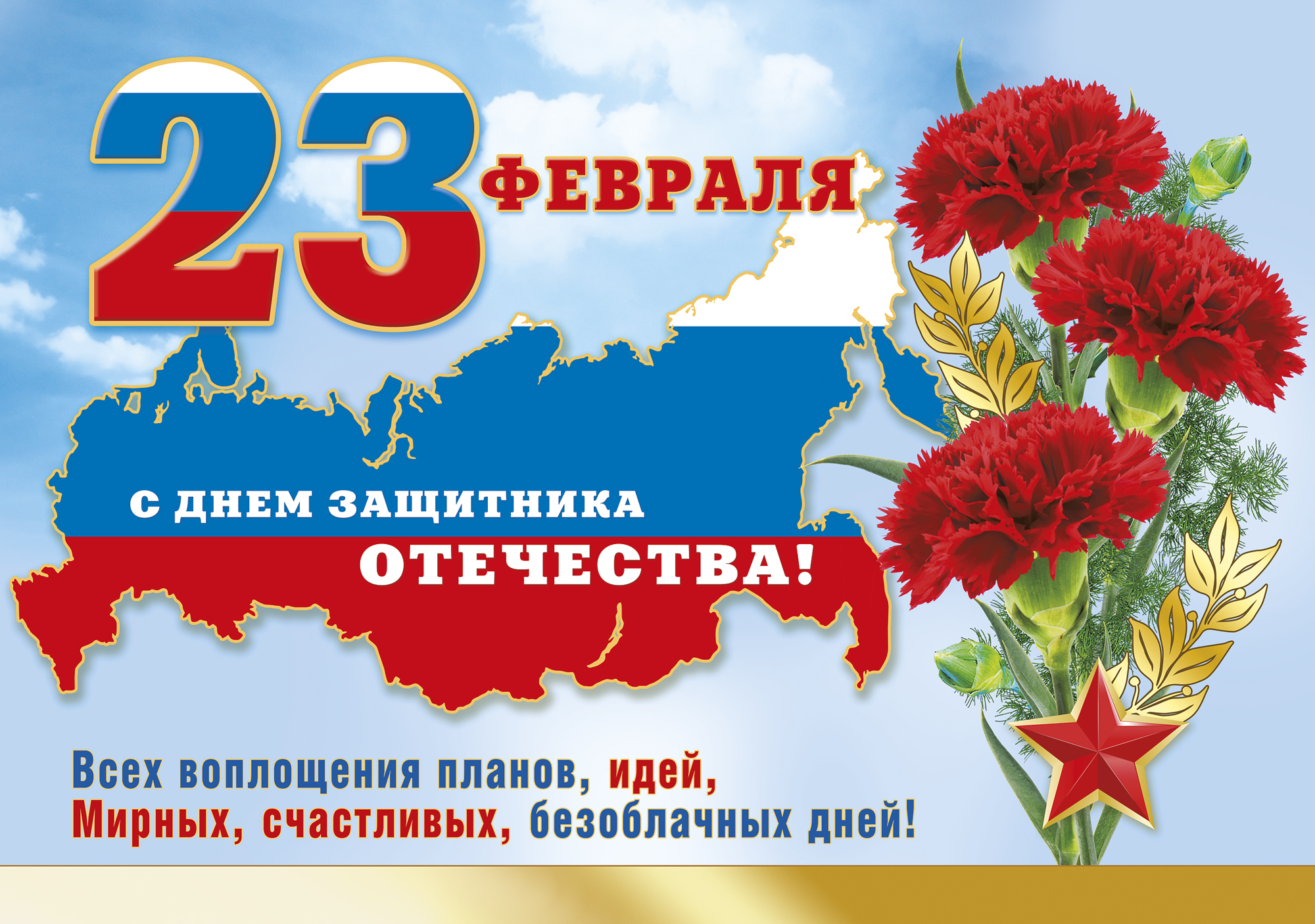 Администрация Кировского района Санкт-ПетербургаОтдел образованияИнформационно-методический центр Кировского района Санкт-ПетербургаИнформационная страница (февраль 2021 года)№Содержание работыСодержание работыДатаДатаДатаДатаВремяВремяВремяМестоОтветственныйМодернизация экономических отношений в системе образования. Повышение эффективности управления и оптимизация взаимодействия образовательных учрежденийМодернизация экономических отношений в системе образования. Повышение эффективности управления и оптимизация взаимодействия образовательных учрежденийМодернизация экономических отношений в системе образования. Повышение эффективности управления и оптимизация взаимодействия образовательных учрежденийМодернизация экономических отношений в системе образования. Повышение эффективности управления и оптимизация взаимодействия образовательных учрежденийМодернизация экономических отношений в системе образования. Повышение эффективности управления и оптимизация взаимодействия образовательных учрежденийМодернизация экономических отношений в системе образования. Повышение эффективности управления и оптимизация взаимодействия образовательных учрежденийМодернизация экономических отношений в системе образования. Повышение эффективности управления и оптимизация взаимодействия образовательных учрежденийМодернизация экономических отношений в системе образования. Повышение эффективности управления и оптимизация взаимодействия образовательных учрежденийМодернизация экономических отношений в системе образования. Повышение эффективности управления и оптимизация взаимодействия образовательных учрежденийМодернизация экономических отношений в системе образования. Повышение эффективности управления и оптимизация взаимодействия образовательных учрежденийМодернизация экономических отношений в системе образования. Повышение эффективности управления и оптимизация взаимодействия образовательных учрежденийМодернизация экономических отношений в системе образования. Повышение эффективности управления и оптимизация взаимодействия образовательных учрежденийПЛАН СОВМЕСТНОЙ РАБОТЫ РОО, ИМЦ И ОУПЛАН СОВМЕСТНОЙ РАБОТЫ РОО, ИМЦ И ОУПЛАН СОВМЕСТНОЙ РАБОТЫ РОО, ИМЦ И ОУПЛАН СОВМЕСТНОЙ РАБОТЫ РОО, ИМЦ И ОУПЛАН СОВМЕСТНОЙ РАБОТЫ РОО, ИМЦ И ОУПЛАН СОВМЕСТНОЙ РАБОТЫ РОО, ИМЦ И ОУПЛАН СОВМЕСТНОЙ РАБОТЫ РОО, ИМЦ И ОУПЛАН СОВМЕСТНОЙ РАБОТЫ РОО, ИМЦ И ОУПЛАН СОВМЕСТНОЙ РАБОТЫ РОО, ИМЦ И ОУПЛАН СОВМЕСТНОЙ РАБОТЫ РОО, ИМЦ И ОУПЛАН СОВМЕСТНОЙ РАБОТЫ РОО, ИМЦ И ОУПЛАН СОВМЕСТНОЙ РАБОТЫ РОО, ИМЦ И ОУУправлениеУправлениеУправлениеУправлениеУправлениеУправлениеУправлениеУправлениеУправлениеУправлениеУправлениеУправление1Подготовка и прием наградных документовна награждение наградой Правительства Санкт-Петербурга - нагрудным знаком«За гуманизацию школы Санкт-Петербурга», учрежденным постановлением Правительства Санкт- Петербурга от 26.06.2010 № 835Подготовка и прием наградных документовна награждение наградой Правительства Санкт-Петербурга - нагрудным знаком«За гуманизацию школы Санкт-Петербурга», учрежденным постановлением Правительства Санкт- Петербурга от 26.06.2010 № 835в течение месяцав течение месяцав течение месяцав течение месяцав течение месяцав течение месяцав течение месяцаООКазанцева Ю.Г.2Прием документов на социальные выплаты педагогическим работникам на отдых и оздоровлениеПрием документов на социальные выплаты педагогическим работникам на отдых и оздоровление10.02 – 20.02по графику – будет сообщен дополнительно10.02 – 20.02по графику – будет сообщен дополнительно10.02 – 20.02по графику – будет сообщен дополнительно10.02 – 20.02по графику – будет сообщен дополнительно10.02 – 20.02по графику – будет сообщен дополнительно10.02 – 20.02по графику – будет сообщен дополнительно10.02 – 20.02по графику – будет сообщен дополнительноООКазанцева Ю.Г.3Подготовка распоряжения администрации Кировского района по распределению средств на повышение квалификации руководящих и педагогических работников по  персонифицированной модели обученияв 2021 годуПодготовка распоряжения администрации Кировского района по распределению средств на повышение квалификации руководящих и педагогических работников по  персонифицированной модели обученияв 2021 годудо 12.02до 12.02до 12.02до 12.02до 12.02до 12.02до 12.02ООКазанцева Ю.Г.4Формирование управленческого кадрового резерваФормирование управленческого кадрового резервадо 20.02до 20.02до 20.02до 20.02до 20.02до 20.02до 20.02ООКазанцева Ю.Г.5Подготовка и сдача портфолио руководителями в соответствии с показателями и критериямиПодготовка и сдача портфолио руководителями в соответствии с показателями и критериямив течение месяцав течение месяцав течение месяцав течение месяцав течение месяцав течение месяцав течение месяцаООКазанцева Ю.Г.6Конкурс педагогических достиженийв Кировском районе Санкт-ПетербургаКонкурс педагогических достиженийв Кировском районе Санкт-Петербургапо утвержденному графику проведения конкурсапо утвержденному графику проведения конкурсапо утвержденному графику проведения конкурсапо утвержденному графику проведения конкурсапо утвержденному графику проведения конкурсапо утвержденному графику проведения конкурсапо утвержденному графику проведения конкурсапо утвержденному графику проведения конкурсаКазанцева Ю.Г.Серебрякова И.В.7Конкурс педагогических достиженийСанкт-Петербурга в 2021 годуКонкурс педагогических достиженийСанкт-Петербурга в 2021 годупо графику Комитета по образованиюпо графику Комитета по образованиюпо графику Комитета по образованиюпо графику Комитета по образованиюпо графику Комитета по образованиюпо графику Комитета по образованиюпо графику Комитета по образованиюпо графику Комитета по образованиюКазанцева Ю.Г.Серебрякова И.В.8Региональная диагностическая работа по функциональной грамотности в 5 классах с использованием ПК «Знак»Региональная диагностическая работа по функциональной грамотности в 5 классах с использованием ПК «Знак»17.02-18.0217.02-18.0217.02-18.0217.02-18.0217.02-18.02по графику ОУпо графику ОУОУ района Коледа С.Э.Комлева И.С.9Районная диагностическая работа по математике в 9 классах с использованием ПК «Знак» (Модуль «Алгебра»)Районная диагностическая работа по математике в 9 классах с использованием ПК «Знак» (Модуль «Алгебра»)15.02-20.0215.02-20.0215.02-20.0215.02-20.0215.02-20.02по графику ОУпо графику ОУОУ районаКоледа С.Э.Комлева С.И.10Районная диагностическая работа по математике в 11 классах с использованием ПК «Знак» (Модуль «Геометрия»)Районная диагностическая работа по математике в 11 классах с использованием ПК «Знак» (Модуль «Геометрия»)24.02-27.0224.02-27.0224.02-27.0224.02-27.0224.02-27.02по графику ОУпо графику ОУОУ районаКоледа С.Э.Комлева С.И.11Итоговое собеседование по русскому языку (9 классы)Итоговое собеседование по русскому языку (9 классы)10.0210.0210.0210.0210.02по графикупо графикуОУ районаКоледа С.Э.Комлева С.И.КонтрольКонтрольКонтрольКонтрольКонтрольКонтрольКонтрольКонтрольКонтрольКонтрольКонтрольКонтроль1Мониторинг обновлений раздела «Противодействие коррупции на сайтах ОУ»Мониторинг обновлений раздела «Противодействие коррупции на сайтах ОУ»22.02 – 26.0222.02 – 26.0222.02 – 26.0222.02 – 26.0222.02 – 26.0222.02 – 26.0222.02 – 26.02ООКазанцева Ю.Г.Хазова С.И.2Мониторинг по антикоррупционной деятельностиМониторинг по антикоррупционной деятельностив течение месяцав течение месяцав течение месяцав течение месяцав течение месяцав течение месяцав течение месяцаООКазанцева Ю.Г.Комлева И.С.3Осуществление контроля за реализацией статьи 13.3 Федерального закона от 25.12.2008 №273-ФЗ «Противодействие коррупции».Проведение заседаний комиссий по противодействию коррупции в ОУ, представление протоколов на сайте ОУОсуществление контроля за реализацией статьи 13.3 Федерального закона от 25.12.2008 №273-ФЗ «Противодействие коррупции».Проведение заседаний комиссий по противодействию коррупции в ОУ, представление протоколов на сайте ОУв соответствии с графиком заседания комиссий (внутренний план ОУ), размещение протоколов на сайте ОУв соответствии с графиком заседания комиссий (внутренний план ОУ), размещение протоколов на сайте ОУв соответствии с графиком заседания комиссий (внутренний план ОУ), размещение протоколов на сайте ОУв соответствии с графиком заседания комиссий (внутренний план ОУ), размещение протоколов на сайте ОУв соответствии с графиком заседания комиссий (внутренний план ОУ), размещение протоколов на сайте ОУв соответствии с графиком заседания комиссий (внутренний план ОУ), размещение протоколов на сайте ОУв соответствии с графиком заседания комиссий (внутренний план ОУ), размещение протоколов на сайте ОУв соответствии с графиком заседания комиссий (внутренний план ОУ), размещение протоколов на сайте ОУКазанцева Ю.Г.Районный центр оценки качества образованияРайонный центр оценки качества образованияРайонный центр оценки качества образованияРайонный центр оценки качества образованияРайонный центр оценки качества образованияРайонный центр оценки качества образованияРайонный центр оценки качества образованияРайонный центр оценки качества образованияРайонный центр оценки качества образованияРайонный центр оценки качества образованияРайонный центр оценки качества образованияРайонный центр оценки качества образования1Консультирование администрации и педагогов ОУ района по подготовке документов при прохождении плановой выездной проверки Комитета по образованию Санкт-Петербурга(ОУ 501, 654, 658)Консультирование администрации и педагогов ОУ района по подготовке документов при прохождении плановой выездной проверки Комитета по образованию Санкт-Петербурга(ОУ 501, 654, 658)в течение месяцав течение месяцав течение месяцав течение месяцав течение месяцав течение месяцав течение месяцаЦОКОЛобанова Н.Н.Дуброва А.П.2Индивидуальные консультации для заместителей руководителей по УВР ОУ района(по предварительной записи lobanova@kirov.spb.ru)Индивидуальные консультации для заместителей руководителей по УВР ОУ района(по предварительной записи lobanova@kirov.spb.ru)четвергчетвергчетвергчетверг14.00-17.0014.00-17.0014.00-17.00ИМЦЛобанова Н.Н.3Проведение региональной диагностической работы по функциональной грамотности в 5 классах с использованием ПК «Знак»Проведение региональной диагностической работы по функциональной грамотности в 5 классах с использованием ПК «Знак»17.02-18.0217.02-18.0217.02-18.0217.02-18.02по графику ОУпо графику ОУпо графику ОУОУ района в соответствии с распоряжением КО № 2515-р от 25.12.2020Комлева И.С.Лобанова Н.Н.Дуброва А.П.4Посещение ОУ района с целью контроля процедуры проведения РДР по функциональной грамотности в 5 классахПосещение ОУ района с целью контроля процедуры проведения РДР по функциональной грамотности в 5 классах17.02-18.0217.02-18.0217.02-18.0217.02-18.02по графику ОУпо графику ОУпо графику ОУОУ района в соответствии с распоряжением КО № 2515-р от 25.12.2020Лобанова Н.Н.Беловолосова О.П.5Взаимопроверка работ РДР(часть С) по функциональной грамотности в 5 классахВзаимопроверка работ РДР(часть С) по функциональной грамотности в 5 классах18.02-19.0218.02-19.0218.02-19.0218.02-19.0211.00-18.0011.00-18.0011.00-18.00ИМЦ(Зои Космодемьянской, 31)Лобанова Н.Н.Дуброва А.П.Совещания и семинары руководителейСовещания и семинары руководителейСовещания и семинары руководителейСовещания и семинары руководителейСовещания и семинары руководителейСовещания и семинары руководителейСовещания и семинары руководителейСовещания и семинары руководителейСовещания и семинары руководителейСовещания и семинары руководителейСовещания и семинары руководителейСовещания и семинары руководителей1Совещание руководителей ОУСовещание руководителей ОУбудет сообщено дополнительнобудет сообщено дополнительнобудет сообщено дополнительнобудет сообщено дополнительнобудет сообщено дополнительнобудет сообщено дополнительнобудет сообщено дополнительнобудет сообщено дополнительноСтупак Ю.В.Совещания и семинары заместителей директоров ОУСовещания и семинары заместителей директоров ОУСовещания и семинары заместителей директоров ОУСовещания и семинары заместителей директоров ОУСовещания и семинары заместителей директоров ОУСовещания и семинары заместителей директоров ОУСовещания и семинары заместителей директоров ОУСовещания и семинары заместителей директоров ОУСовещания и семинары заместителей директоров ОУСовещания и семинары заместителей директоров ОУСовещания и семинары заместителей директоров ОУСовещания и семинары заместителей директоров ОУ1Информационное совещание заместителей директоров по УВРИнформационное совещание заместителей директоров по УВРбудет сообщено дополнительнобудет сообщено дополнительнобудет сообщено дополнительнобудет сообщено дополнительнобудет сообщено дополнительнобудет сообщено дополнительнобудет сообщено дополнительноИМЦКоледа С.Э.Хазова С.И.2Совещание заместителей директоров по ВРСовещание заместителей директоров по ВР04.0204.0204.0204.0210.0010.0010.00ДДЮТ(Ленинский, 133/4)Прокудина М.В.Поплавская С.М.3Совещание заместителей директоров по ИТ и ответственных за информатизациюСовещание заместителей директоров по ИТ и ответственных за информатизациюбудет сообщено дополнительнобудет сообщено дополнительнобудет сообщено дополнительнобудет сообщено дополнительнобудет сообщено дополнительнобудет сообщено дополнительнобудет сообщено дополнительноИМЦ(Зои Космодемьянской, 31)Хазова С.И.Суворова М.И.4Индивидуальные консультации для малоопытных заместителей директоров по ИТИндивидуальные консультации для малоопытных заместителей директоров по ИТв течение месяцав течение месяцав течение месяцав течение месяцав течение месяцав течение месяцав течение месяцаsouvorova@kirov.spb.ruСуворова М.И.Совещание методистов ИМЦСовещание методистов ИМЦСовещание методистов ИМЦСовещание методистов ИМЦСовещание методистов ИМЦСовещание методистов ИМЦСовещание методистов ИМЦСовещание методистов ИМЦСовещание методистов ИМЦСовещание методистов ИМЦСовещание методистов ИМЦСовещание методистов ИМЦ1Информационное совещание методистов ИМЦИнформационное совещание методистов ИМЦбудет сообщено дополнительнобудет сообщено дополнительнобудет сообщено дополнительнобудет сообщено дополнительнобудет сообщено дополнительнобудет сообщено дополнительнобудет сообщено дополнительнобудет сообщено дополнительноХазова С.И.Комлева И.С.Аттестация педагогических кадровАттестация педагогических кадровАттестация педагогических кадровАттестация педагогических кадровАттестация педагогических кадровАттестация педагогических кадровАттестация педагогических кадровАттестация педагогических кадровАттестация педагогических кадровАттестация педагогических кадровАттестация педагогических кадровАттестация педагогических кадров1Индивидуальные консультации по аттестации педагогических работников (по предварительной записи, телефон – 753-79-37)Индивидуальные консультации по аттестации педагогических работников (по предварительной записи, телефон – 753-79-37)вторниквторниквторниквторник11.00 - 17.0011.00 - 17.0011.00 - 17.00ИМЦСохина А.Х.1Индивидуальные консультации по аттестации педагогических работников (по предварительной записи, телефон – 753-79-37)Индивидуальные консультации по аттестации педагогических работников (по предварительной записи, телефон – 753-79-37)четвергчетвергчетвергчетверг14.00 - 17.0014.00 - 17.0014.00 - 17.00ИМЦСохина А.Х.2Прием портфолио педагогов, подавших заявления на аттестациюПрием портфолио педагогов, подавших заявления на аттестациюсредасредасредасредапо графикуМФЦпо графикуМФЦпо графикуМФЦСПб ГКУ Центр аттестации и мониторингаСохина А.Х.3Выдача индивидуальных папокВыдача индивидуальных папокпо графикупо графикупо графикупо графикупо графикупо графикупо графикуИМЦ Сохина А.Х.Инновационная и опытно-экспериментальная работа ОУ Кировского районаИнновационная и опытно-экспериментальная работа ОУ Кировского районаИнновационная и опытно-экспериментальная работа ОУ Кировского районаИнновационная и опытно-экспериментальная работа ОУ Кировского районаИнновационная и опытно-экспериментальная работа ОУ Кировского районаИнновационная и опытно-экспериментальная работа ОУ Кировского районаИнновационная и опытно-экспериментальная работа ОУ Кировского районаИнновационная и опытно-экспериментальная работа ОУ Кировского районаИнновационная и опытно-экспериментальная работа ОУ Кировского районаИнновационная и опытно-экспериментальная работа ОУ Кировского районаИнновационная и опытно-экспериментальная работа ОУ Кировского районаИнновационная и опытно-экспериментальная работа ОУ Кировского района1Индивидуальные консультации по вопросам реализации в ОУ инновационной деятельностиИндивидуальные консультации по вопросам реализации в ОУ инновационной деятельностипо предварительной записиfedorchyknmc@mail.ruпо предварительной записиfedorchyknmc@mail.ruпо предварительной записиfedorchyknmc@mail.ruпо предварительной записиfedorchyknmc@mail.ruпо предварительной записиfedorchyknmc@mail.ruпо предварительной записиfedorchyknmc@mail.ruпо предварительной записиfedorchyknmc@mail.ruИМЦФедорчук О.Ф.Ванина Э.В.2Тематическая консультация для ОУ района – участников конкурсного отбора по признанию образовательных учреждений региональными инновационными площадками (экспериментальными площадками Санкт-Петербурга)Тематическая консультация для ОУ района – участников конкурсного отбора по признанию образовательных учреждений региональными инновационными площадками (экспериментальными площадками Санкт-Петербурга)будет сообщено дополнительнобудет сообщено дополнительнобудет сообщено дополнительнобудет сообщено дополнительнобудет сообщено дополнительнобудет сообщено дополнительнобудет сообщено дополнительноИМЦФедорчук О.Ф.3Подготовка мероприятий, запланированных к проведению на базе ОУ Кировского района в рамках Петербургского международного образовательного форума 2021Подготовка мероприятий, запланированных к проведению на базе ОУ Кировского района в рамках Петербургского международного образовательного форума 2021 в течение месяца в течение месяца в течение месяца в течение месяца в течение месяца в течение месяца в течение месяцаИМЦХазова С.И.Федорчук О.Ф.4Презентационный семинар «Как стать опорной площадкой развития системы образования Кировского района?..» Презентационный семинар «Как стать опорной площадкой развития системы образования Кировского района?..» 11.0211.0211.0211.0216.0016.0016.00ИМЦВанина Э.В.Федорчук О.Ф.5Обучающий семинар «Особенности содержания и организации работы опорной площадки развития системы образования Кировского района» Обучающий семинар «Особенности содержания и организации работы опорной площадки развития системы образования Кировского района» 25.0225.0225.0225.0216.0016.0016.00ИМЦВанина Э.В.Федорчук О.Ф.6Тематическая консультация для участников второго (очного) этапа XI Педагогических чтений «Учимся вместе: новые форматыдля новых результатов»(ссылка на видеоконференцию на платформе ZOOM будет опубликована в разделе «Новости» на сайте ИМЦ Кировского района)Тематическая консультация для участников второго (очного) этапа XI Педагогических чтений «Учимся вместе: новые форматыдля новых результатов»(ссылка на видеоконференцию на платформе ZOOM будет опубликована в разделе «Новости» на сайте ИМЦ Кировского района)18.0218.0218.0218.0216.0016.0016.00дистанционно на платформе ZOOMФедорчук О.Ф.Начальная школа и ГПДНачальная школа и ГПДНачальная школа и ГПДНачальная школа и ГПДНачальная школа и ГПДНачальная школа и ГПДНачальная школа и ГПДНачальная школа и ГПДНачальная школа и ГПДНачальная школа и ГПДНачальная школа и ГПДНачальная школа и ГПД1Индивидуальные консультации для учителей начальных классов (по предварительной записиnata7473@mail.ru)  Индивидуальные консультации для учителей начальных классов (по предварительной записиnata7473@mail.ru)  08.0215.0208.0215.0208.0215.0208.0215.0215.00-17.0015.00-17.0015.00-17.00ИМЦЧернышова Н.С.2Семинар председателей ШМО и учителей начальных классов «Знакомимся с безударными личными окончаниями глагола, или как помочь детям подружиться с одной из самых трудных орфограмм»Семинар председателей ШМО и учителей начальных классов «Знакомимся с безударными личными окончаниями глагола, или как помочь детям подружиться с одной из самых трудных орфограмм»25.0225.0225.0225.0215.3015.3015.30ОУ 388платформаZoomСавельева Л.В.Чернышова Н.С.3Семинар воспитателей ГПД «Активные формы работы в группе продлённого дня»Семинар воспитателей ГПД «Активные формы работы в группе продлённого дня»16.0216.0216.0216.0210.0010.0010.00ОУ 283платформаZoomБелянкина Н.Н.Чернышова Н.С.4Открытый конкурс исследовательских работ учащихся начальной школы «Знайка – 2021»Открытый конкурс исследовательских работ учащихся начальной школы «Знайка – 2021»по 01.02 - прием заявок на электронный адрес nmc@kirov.spb.ru , natа7473@mail.ru(тема «НПК «Знайка – 2021»»)по 01.02 - прием заявок на электронный адрес nmc@kirov.spb.ru , natа7473@mail.ru(тема «НПК «Знайка – 2021»»)по 01.02 - прием заявок на электронный адрес nmc@kirov.spb.ru , natа7473@mail.ru(тема «НПК «Знайка – 2021»»)по 01.02 - прием заявок на электронный адрес nmc@kirov.spb.ru , natа7473@mail.ru(тема «НПК «Знайка – 2021»»)по 01.02 - прием заявок на электронный адрес nmc@kirov.spb.ru , natа7473@mail.ru(тема «НПК «Знайка – 2021»»)по 01.02 - прием заявок на электронный адрес nmc@kirov.spb.ru , natа7473@mail.ru(тема «НПК «Знайка – 2021»»)по 01.02 - прием заявок на электронный адрес nmc@kirov.spb.ru , natа7473@mail.ru(тема «НПК «Знайка – 2021»»)по 01.02 - прием заявок на электронный адрес nmc@kirov.spb.ru , natа7473@mail.ru(тема «НПК «Знайка – 2021»»)Чернышова Н.С.Сторчилова А.А.Котова Е.А.4Открытый конкурс исследовательских работ учащихся начальной школы «Знайка – 2021»Открытый конкурс исследовательских работ учащихся начальной школы «Знайка – 2021»02.02 – приём работ в ИМЦ на электронный адрес nmc@kirov.spb.ru , natа7473@mail.ru(тема «НПК «Знайка – 2021»»)02.02 – приём работ в ИМЦ на электронный адрес nmc@kirov.spb.ru , natа7473@mail.ru(тема «НПК «Знайка – 2021»»)02.02 – приём работ в ИМЦ на электронный адрес nmc@kirov.spb.ru , natа7473@mail.ru(тема «НПК «Знайка – 2021»»)02.02 – приём работ в ИМЦ на электронный адрес nmc@kirov.spb.ru , natа7473@mail.ru(тема «НПК «Знайка – 2021»»)02.02 – приём работ в ИМЦ на электронный адрес nmc@kirov.spb.ru , natа7473@mail.ru(тема «НПК «Знайка – 2021»»)02.02 – приём работ в ИМЦ на электронный адрес nmc@kirov.spb.ru , natа7473@mail.ru(тема «НПК «Знайка – 2021»»)02.02 – приём работ в ИМЦ на электронный адрес nmc@kirov.spb.ru , natа7473@mail.ru(тема «НПК «Знайка – 2021»»)02.02 – приём работ в ИМЦ на электронный адрес nmc@kirov.spb.ru , natа7473@mail.ru(тема «НПК «Знайка – 2021»»)Чернышова Н.С.Сторчилова А.А.Котова Е.А.5Открытая всероссийская интеллектуальная олимпиада «Наше наследие».Муниципальный тур 1 классОткрытая всероссийская интеллектуальная олимпиада «Наше наследие».Муниципальный тур 1 класспо 02.02по 02.02по 02.02по 02.02по 02.02по 02.02по 02.02ОУ районаЧернышова Н.С.6Интегрированная олимпиада для учащихся начальных классов по общеобразовательным дисциплинам «Петербургские надежды».Школьный этапИнтегрированная олимпиада для учащихся начальных классов по общеобразовательным дисциплинам «Петербургские надежды».Школьный этапдо 05.02 - прием заявок на электронный адрес nmc@kirov.spb.ru , natа7473@mail.ru(тема «Олимпиада НШ»)до 05.02 - прием заявок на электронный адрес nmc@kirov.spb.ru , natа7473@mail.ru(тема «Олимпиада НШ»)до 05.02 - прием заявок на электронный адрес nmc@kirov.spb.ru , natа7473@mail.ru(тема «Олимпиада НШ»)до 05.02 - прием заявок на электронный адрес nmc@kirov.spb.ru , natа7473@mail.ru(тема «Олимпиада НШ»)до 05.02 - прием заявок на электронный адрес nmc@kirov.spb.ru , natа7473@mail.ru(тема «Олимпиада НШ»)до 05.02 - прием заявок на электронный адрес nmc@kirov.spb.ru , natа7473@mail.ru(тема «Олимпиада НШ»)до 05.02 - прием заявок на электронный адрес nmc@kirov.spb.ru , natа7473@mail.ru(тема «Олимпиада НШ»)до 05.02 - прием заявок на электронный адрес nmc@kirov.spb.ru , natа7473@mail.ru(тема «Олимпиада НШ»)Чернышова Н.С.6Интегрированная олимпиада для учащихся начальных классов по общеобразовательным дисциплинам «Петербургские надежды».Школьный этапИнтегрированная олимпиада для учащихся начальных классов по общеобразовательным дисциплинам «Петербургские надежды».Школьный этап09.0209.0209.0209.0209.0214.0014.00ОУ районаЧернышова Н.С.6Интегрированная олимпиада для учащихся начальных классов по общеобразовательным дисциплинам «Петербургские надежды».Школьный этапИнтегрированная олимпиада для учащихся начальных классов по общеобразовательным дисциплинам «Петербургские надежды».Школьный этап09.0209.0209.0209.0209.02до 17.15до 17.15ИМЦ(Зои Космодемьянской, 31)Чернышова Н.С.Работа творческих группРабота творческих группРабота творческих группРабота творческих группРабота творческих группРабота творческих группРабота творческих группРабота творческих группРабота творческих группРабота творческих группРабота творческих группРабота творческих групп1Работа творческой группы «Знаем и понимаем математику»Работа творческой группы «Знаем и понимаем математику»в течение месяцав течение месяцав течение месяцав течение месяцав течение месяцав течение месяцав течение месяцадистанционноЧернышова Н.С.Открытые занятия в ГПДОткрытые занятия в ГПДОткрытые занятия в ГПДОткрытые занятия в ГПДОткрытые занятия в ГПДОткрытые занятия в ГПДОткрытые занятия в ГПДОткрытые занятия в ГПДОткрытые занятия в ГПДОткрытые занятия в ГПДОткрытые занятия в ГПДОткрытые занятия в ГПД1Игра-путешествие «В гости к Зимушке-Зиме». 1 классИгра-путешествие «В гости к Зимушке-Зиме». 1 класс04.0204.0204.0204.0204.0212.0012.00ОУ 506Гарайшина Е.М.2Игра-путешествие «В мире птиц». 1 классИгра-путешествие «В мире птиц». 1 класс04.0204.0204.0204.0204.0212.3512.35ОУ 506Репьева А.С.3Творческая мастерская «В мире животных». 2 классТворческая мастерская «В мире животных». 2 класс11.0211.0211.0211.0211.0212.0012.00ОУ 506Александрова Е.А.4Театральная мастерская «Праздник сказки».2 классТеатральная мастерская «Праздник сказки».2 класс11.0211.0211.0211.0211.0212.4012.40ОУ 506Малькова Ю.А.ОРКСЭ и ОДНКНРОРКСЭ и ОДНКНРОРКСЭ и ОДНКНРОРКСЭ и ОДНКНРОРКСЭ и ОДНКНРОРКСЭ и ОДНКНРОРКСЭ и ОДНКНРОРКСЭ и ОДНКНРОРКСЭ и ОДНКНРОРКСЭ и ОДНКНРОРКСЭ и ОДНКНРОРКСЭ и ОДНКНР1Индивидуальные консультации для учителей по предварительной записи (sofronovaolga@mail.ru)Индивидуальные консультации для учителей по предварительной записи (sofronovaolga@mail.ru)10.0224.0210.0224.0210.0224.0210.0224.02по согласованиюпо согласованиюпо согласованиюОУ 493(каб. 303)Матвеева О.Н.2Научно-практическая конференция «Путиловские чтения»Научно-практическая конференция «Путиловские чтения»будет сообщено дополнительнобудет сообщено дополнительнобудет сообщено дополнительнобудет сообщено дополнительнобудет сообщено дополнительнобудет сообщено дополнительнобудет сообщено дополнительноЦДКиО(Стачек, 48) Церковно- приходской домМатвеева О.Н.Гончаренко В., директор ЦДКиО протоиерей МатематикаМатематикаМатематикаМатематикаМатематикаМатематикаМатематикаМатематикаМатематикаМатематикаМатематикаМатематика1Индивидуальные консультациидля учителей математики (по предварительной записи по электронной почте)Индивидуальные консультациидля учителей математики (по предварительной записи по электронной почте)понедельникпонедельникпонедельникпонедельник16.00 - 17.0016.00 - 17.0016.00 - 17.00ИМЦФедорчук О.Ф.fedorchyknmc@mail.ru1Индивидуальные консультациидля учителей математики (по предварительной записи по электронной почте)Индивидуальные консультациидля учителей математики (по предварительной записи по электронной почте)четвергчетвергчетвергчетверг15.00 - 16.0015.00 - 16.0015.00 - 16.00ОУ 284Лапыгина О.В.lapygina@list.ru2Районная диагностическая работа по математике в 9 классах с использованием ПК «Знак» (Модуль «Алгебра»)Районная диагностическая работа по математике в 9 классах с использованием ПК «Знак» (Модуль «Алгебра»)15.02-20.0215.02-20.0215.02-20.0215.02-20.02по графику ОУпо графику ОУпо графику ОУОУ районаЛапыгина О.В.3Районная диагностическая работа по математике в 11 классах с использованием ПК «Знак» (Модуль «Геометрия»)Районная диагностическая работа по математике в 11 классах с использованием ПК «Знак» (Модуль «Геометрия»)24.02-27.0224.02-27.0224.02-27.0224.02-27.02по графику ОУпо графику ОУпо графику ОУОУ районаЛапыгина О.В.4Районный семинар «Всероссийские проверочные работы по математике: методические рекомендации, технологии подготовки»(ссылка на конференцию на платформе ZOOM будет опубликована в группе председателей школьных МО учителей математики в WhatsApp)Районный семинар «Всероссийские проверочные работы по математике: методические рекомендации, технологии подготовки»(ссылка на конференцию на платформе ZOOM будет опубликована в группе председателей школьных МО учителей математики в WhatsApp)25.0225.0225.0225.0216.3016.3016.30дистанционно на платформе ZOOMФедорчук О.Ф.5Прием заявок на участие ОУ в международном конкурсе «Кенгуру», 2-10 классыПрием заявок на участие ОУ в международном конкурсе «Кенгуру», 2-10 классыдо 26.02до 26.02до 26.02до 26.02до 26.02до 26.02до 26.02ИМЦФедорчук О.Ф.6Индивидуальная работа с педагогами из ОУ района, которые показали низкие результаты в ходе различных оценочных процедурИндивидуальная работа с педагогами из ОУ района, которые показали низкие результаты в ходе различных оценочных процедурв течение месяцав течение месяцав течение месяцав течение месяцав течение месяцав течение месяцав течение месяцаИМЦОУ районаЛапыгина О.В.Работа творческих группРабота творческих группРабота творческих группРабота творческих группРабота творческих группРабота творческих группРабота творческих группРабота творческих группРабота творческих группРабота творческих группРабота творческих группРабота творческих групп1Работа творческой группы «Мониторинг качества предметных результатов учащихся с использованием ПК «Знак»Работа творческой группы «Мониторинг качества предметных результатов учащихся с использованием ПК «Знак»в течение месяцав течение месяцав течение месяцав течение месяцав течение месяцав течение месяцав течение месяцаОУ 284Лапыгина О.В.Русский язык и литератураРусский язык и литератураРусский язык и литератураРусский язык и литератураРусский язык и литератураРусский язык и литератураРусский язык и литератураРусский язык и литератураРусский язык и литератураРусский язык и литератураРусский язык и литератураРусский язык и литература1Всероссийский конкурс сочинений «Без срока давности» для учащихся 5-7, 8-9 классовВсероссийский конкурс сочинений «Без срока давности» для учащихся 5-7, 8-9 классовпо 10.02 – написание и отбор  работ в ОУпо 10.02 – написание и отбор  работ в ОУпо 10.02 – написание и отбор  работ в ОУпо 10.02 – написание и отбор  работ в ОУпо 10.02 – написание и отбор  работ в ОУпо 10.02 – написание и отбор  работ в ОУпо 10.02 – написание и отбор  работ в ОУОУ районаНагорнова Н.С.1Прием работ (одна работа от ОУ)Прием работ (одна работа от ОУ)11.0211.0211.0211.0211.0210.00-16.0010.00-16.00ИМЦНагорнова Н.С.1Проверка работ и отбор на региональный этапПроверка работ и отбор на региональный этап12.02-18.0212.02-18.0212.02-18.0212.02-18.0212.02-18.0212.02-18.0212.02-18.02дистанционноНагорнова Н.С.Английский языкАнглийский языкАнглийский языкАнглийский языкАнглийский языкАнглийский языкАнглийский языкАнглийский языкАнглийский языкАнглийский языкАнглийский язык1Тематическая консультация «Система работы учителя английского языка по повышению качества результатов диагностических работ учащихся. Для представителей ОУ 277, 269,282, 377, 386Тематическая консультация «Система работы учителя английского языка по повышению качества результатов диагностических работ учащихся. Для представителей ОУ 277, 269,282, 377, 38611.0211.0211.0211.0216.00-17.0016.00-17.0016.00-17.00ОУ 504Рудь В.А.2Индивидуальные консультации для учителей английского языкаИндивидуальные консультации для учителей английского языка04.0218.0204.0218.0204.0218.0204.0218.0216.00-17.0016.00-17.0016.00-17.00ОУ 504Рудь В.А.Работа творческих группРабота творческих группРабота творческих группРабота творческих группРабота творческих группРабота творческих группРабота творческих группРабота творческих группРабота творческих группРабота творческих группРабота творческих групп1Работа творческой группы по составлению диагностических работ  « Разработка и коррекция материалов для пробного ЕГЭ»Работа творческой группы по составлению диагностических работ  « Разработка и коррекция материалов для пробного ЕГЭ»05.0205.0205.0205.0216.0016.0016.00ОУ 501Новикова Н.В.2Работа творческой группы «Реализация ФГОС» «Применение ФГОС во внеурочной деятельности в 9-10 классах»Работа творческой группы «Реализация ФГОС» «Применение ФГОС во внеурочной деятельности в 9-10 классах»26.0226.0226.0226.0216.3016.3016.30ОУ 254Щербакова О,Л.3Работа творческой группы «Внеурочная деятельность»«Районный фестиваль, особенности оформления и работы в формате он-лайн. Разработка внеурочного мероприятия на следующий учебный год»Работа творческой группы «Внеурочная деятельность»«Районный фестиваль, особенности оформления и работы в формате он-лайн. Разработка внеурочного мероприятия на следующий учебный год»17.0217.0217.0217.0216.3016.3016.30ОУ 284Кудряшова П.В.4Работа творческой группы «Дистанционное обучение»«Использование различных интернет-платформ, создание презентаций,  видеоуроков, мультфильмов как эффективных методов работы»Работа творческой группы «Дистанционное обучение»«Использование различных интернет-платформ, создание презентаций,  видеоуроков, мультфильмов как эффективных методов работы»17.0217.0217.0217.0216.3016.3016.30ОУ 381Зенина Е.В.Физика и астрономияФизика и астрономияФизика и астрономияФизика и астрономияФизика и астрономияФизика и астрономияФизика и астрономияФизика и астрономияФизика и астрономияФизика и астрономияФизика и астрономияФизика и астрономия1Индивидуальные консультациидля учителей физики (по предварительной записи etaan@yandex.ru)Индивидуальные консультациидля учителей физики (по предварительной записи etaan@yandex.ru)04.0204.0204.0204.0216.00-18.0016.00-18.0016.00-18.00ОУ 277каб. 410Епифанова Т.А.2Семинар «Анализ проверяемых требований (умений) по результатам ВПР 2020»Семинар «Анализ проверяемых требований (умений) по результатам ВПР 2020»18.0218.0218.0218.0216.0016.0016.00ИМЦзал методистовЕпифанова Т.А.Работа творческих группРабота творческих группРабота творческих группРабота творческих группРабота творческих группРабота творческих группРабота творческих группРабота творческих группРабота творческих группРабота творческих группРабота творческих группРабота творческих групп1Работа творческих групп «Корректировка  КИМ тренировочных ЕГЭ 2020-2021 учебного года»Работа творческих групп «Корректировка  КИМ тренировочных ЕГЭ 2020-2021 учебного года»в течение месяцав течение месяцав течение месяцав течение месяцав течение месяцав течение месяцав течение месяцадистанционноЕпифанова Т.А.ХимияХимияХимияХимияХимияХимияХимияХимияХимияХимияХимияХимия1Индивидуальные консультациидля учителей химии (по предварительной записи eaakuli4@mail.ru) Индивидуальные консультациидля учителей химии (по предварительной записи eaakuli4@mail.ru) в течение месяцав течение месяцав течение месяцав течение месяцав течение месяцав течение месяцав течение месяцаОУ 389Акулич Е.А.2Тематическая консультация для учителей химии «Подготовка учащихся к итоговой аттестации по химии» (по предварительной записи)Тематическая консультация для учителей химии «Подготовка учащихся к итоговой аттестации по химии» (по предварительной записи)17.0217.0217.0217.0217.0215.00-17.0015.00-17.00ОУ 389Акулич Е.А.Работа творческих группРабота творческих группРабота творческих группРабота творческих группРабота творческих группРабота творческих группРабота творческих группРабота творческих группРабота творческих группРабота творческих группРабота творческих группРабота творческих групп1Работа творческой группы «Разработка, проверка и коррекция материалов для пробного ЕГЭ»Работа творческой группы «Разработка, проверка и коррекция материалов для пробного ЕГЭ»в течение месяцав течение месяцав течение месяцав течение месяцав течение месяцав течение месяцав течение месяцадистанционноАкулич Е.А.Биология, экологияБиология, экологияБиология, экологияБиология, экологияБиология, экологияБиология, экологияБиология, экологияБиология, экологияБиология, экологияБиология, экологияБиология, экологияБиология, экология1Индивидуальные консультации для учителей  биологии (по предварительной записиnata.balandi@yandex.ru)   Индивидуальные консультации для учителей  биологии (по предварительной записиnata.balandi@yandex.ru)   16.0216.0216.0216.0216.0016.0016.00ОУ 389 «ЦЭО»Баландина Н.Л.2Тематическая консультация для учителей биологии «Подготовка учащихся к итоговой аттестации по биологии» Перспективные модели ЕГЭ 2022 (по предварительной записи nata.balandi@yandex.ru) Тематическая консультация для учителей биологии «Подготовка учащихся к итоговой аттестации по биологии» Перспективные модели ЕГЭ 2022 (по предварительной записи nata.balandi@yandex.ru) 26.0226.0226.0226.0216.0016.0016.00ИМЦБаландина Н.Л.3Тематическое совещание РМО учителей  биологии «Реализация регионального проекта «Учитель будущего»Тематическое совещание РМО учителей  биологии «Реализация регионального проекта «Учитель будущего»04.0204.0204.0204.0216.0016.0016.00ИМЦзал методистовБаландина Н.Л.4Районный конкурс «Сад на окне»Районный конкурс «Сад на окне»18.0218.0218.0218.0215.1515.1515.15ОУ 389 «ЦЭО»платформаZoomСтешина О.А.Баландина Н.Л.Работа творческих группРабота творческих группРабота творческих группРабота творческих группРабота творческих группРабота творческих группРабота творческих группРабота творческих группРабота творческих группРабота творческих группРабота творческих группРабота творческих групп1Заседание проблемной группы «Подготовка учащихся к итоговой аттестации по биологии»Заседание проблемной группы «Подготовка учащихся к итоговой аттестации по биологии»12.0212.0212.0212.0215.0015.0015.00ОУ 389 «ЦЭО»Баландина Н.Л.ГеографияГеографияГеографияГеографияГеографияГеографияГеографияГеографияГеографияГеографияГеографияГеография1Индивидуальные консультациидля учителей географии (по предварительной записи nata.balandi@yandex.ru) Индивидуальные консультациидля учителей географии (по предварительной записи nata.balandi@yandex.ru) 16.0216.0216.0216.0217.0017.0017.00ИМЦБаландина Н.Л.2Тематическая консультация для учителей географии «Подготовка учащихся к итоговой аттестации по географии» «Перспективные модели ЕГЭ 2022» (по предварительной записи nata.balandi@yandex.ru) Тематическая консультация для учителей географии «Подготовка учащихся к итоговой аттестации по географии» «Перспективные модели ЕГЭ 2022» (по предварительной записи nata.balandi@yandex.ru) 05.0205.0205.0205.0216.0016.0016.00ИМЦБаландина Н.Л.3Тематическое совещание РМО учителей географии  Реализация регионального проекта «Учитель будущего»Тематическое совещание РМО учителей географии  Реализация регионального проекта «Учитель будущего»11.0211.0211.0211.0216.0016.0016.00ИМЦзал методистовБаландина Н.Л.Работа творческих группРабота творческих группРабота творческих группРабота творческих группРабота творческих группРабота творческих группРабота творческих группРабота творческих группРабота творческих группРабота творческих группРабота творческих группРабота творческих групп1Заседание проблемной группы  «Подготовка учащихся к итоговой аттестации по географии»Заседание проблемной группы  «Подготовка учащихся к итоговой аттестации по географии»19.0219.0219.0219.0215.0015.0015.00ОУ 389 «ЦЭО»Баландина Н.Л.История, право, обществознаниеИстория, право, обществознаниеИстория, право, обществознаниеИстория, право, обществознаниеИстория, право, обществознаниеИстория, право, обществознаниеИстория, право, обществознаниеИстория, право, обществознаниеИстория, право, обществознаниеИстория, право, обществознаниеИстория, право, обществознаниеИстория, право, обществознание1Индивидуальные консультации для учителей истории (по предварительной записи kornils@yandex.ru)Индивидуальные консультации для учителей истории (по предварительной записи kornils@yandex.ru)11.0211.0211.0211.0215.00-16.0015.00-16.0015.00-16.00ОУ 393Корнилов С.В.2Индивидуальные консультации для учителей обществознания и права(по предварительной записи tikhomir-mariya@yandex.ru)Индивидуальные консультации для учителей обществознания и права(по предварительной записи tikhomir-mariya@yandex.ru)18.0218.0218.0218.0215.30-16.3015.30-16.3015.30-16.30ОУ 277Тихомирова М.С.3Региональный этап всероссийской олимпиады школьников по обществознанию, 1 турРегиональный этап всероссийской олимпиады школьников по обществознанию, 1 тур01.0201.0201.0201.0209.00(начало регистрации в 08.15-08.20)09.00(начало регистрации в 08.15-08.20)09.00(начало регистрации в 08.15-08.20)Садовая, 21Тихомирова М.С.4Региональный этап всероссийской олимпиады школьников по обществознанию, 2 турРегиональный этап всероссийской олимпиады школьников по обществознанию, 2 тур02.0202.0202.0202.0209.00(начало регистрации в 08.15-08.20)09.00(начало регистрации в 08.15-08.20)09.00(начало регистрации в 08.15-08.20)Садовая, 21Тихомирова М.С.5Региональный этап всероссийской олимпиады школьников по истории, 1 турРегиональный этап всероссийской олимпиады школьников по истории, 1 тур08.0208.0208.0208.0209.00(начало регистрации в 08.25-08.30)09.00(начало регистрации в 08.25-08.30)09.00(начало регистрации в 08.25-08.30)Садовая, 21Корнилов С.В.6Региональный этап всероссийской олимпиады школьников по истории, 2 турРегиональный этап всероссийской олимпиады школьников по истории, 2 тур09.0209.0209.0209.0209.00(начало регистрации в 08.25-08.30)09.00(начало регистрации в 08.25-08.30)09.00(начало регистрации в 08.25-08.30)Садовая, 21Корнилов С.В.7Тренировочный  ЕГЭ по обществознанию для учащихся 11 классовТренировочный  ЕГЭ по обществознанию для учащихся 11 классовуточняетсяуточняетсяуточняетсяуточняется10.00-13.5510.00-13.5510.00-13.55ОУ районаТихомирова М.С.8Проверка тренировочного ЕГЭ по обществознаниюПроверка тренировочного ЕГЭ по обществознаниюуточняетсяуточняетсяуточняетсяуточняется10.0010.0010.00ИМЦ(Зои Космодемьянской, 31)Тихомирова М.С.МузыкаМузыкаМузыкаМузыкаМузыкаМузыкаМузыкаМузыкаМузыкаМузыкаМузыкаМузыка1Индивидуальные консультациидля учителей музыки (по предварительной записи v.makhova@rambler.ru)Индивидуальные консультациидля учителей музыки (по предварительной записи v.makhova@rambler.ru)04.0204.0204.0204.0215.3015.3015.30ОУ 282Махова В.А.2Тематическая консультация для учителей музыки «Подготовка к городскому конкурсу исполнительского мастерства учителей музыки и педагогов ОДОД» (по предварительной записи v.makhova@rambler.ru)Тематическая консультация для учителей музыки «Подготовка к городскому конкурсу исполнительского мастерства учителей музыки и педагогов ОДОД» (по предварительной записи v.makhova@rambler.ru)11.0211.0211.0211.0215.3015.3015.30ОУ 282Махова В.А.3Информационно-методическое совещание учителей музыки (ссылка на конференцию на платформе ZOOM будет опубликована в группе МО учителей музыки в WhatsApp и на странице МО учителей музыки в разделе «полезные ссылки» на сайте ИМЦ)Информационно-методическое совещание учителей музыки (ссылка на конференцию на платформе ZOOM будет опубликована в группе МО учителей музыки в WhatsApp и на странице МО учителей музыки в разделе «полезные ссылки» на сайте ИМЦ)16.0216.0216.0216.0216.0016.0016.00дистанционно на платформе ZOOMМахова В.А.Работа творческих группРабота творческих группРабота творческих группРабота творческих группРабота творческих группРабота творческих группРабота творческих группРабота творческих группРабота творческих группРабота творческих группРабота творческих группРабота творческих групп1Работа творческой группы «Внеурочная деятельность. Инструментальное музицирование, игра на свирели и блокфлейте»Работа творческой группы «Внеурочная деятельность. Инструментальное музицирование, игра на свирели и блокфлейте»в течение месяцав течение месяцав течение месяцав течение месяцав течение месяцав течение месяцав течение месяцадистанционноПартала М.Ю.2«Урок музыки в дистанционном формате»«Урок музыки в дистанционном формате»в течение месяцав течение месяцав течение месяцав течение месяцав течение месяцав течение месяцав течение месяцадистанционноФалько К.А.3Работа творческой группы учителей музыки «Составление диагностических работ в контексте ФГОС»Работа творческой группы учителей музыки «Составление диагностических работ в контексте ФГОС»в течение месяцав течение месяцав течение месяцав течение месяцав течение месяцав течение месяцав течение месяцадистанционноФедорова Т.П.Физическая культураФизическая культураФизическая культураФизическая культураФизическая культураФизическая культураФизическая культураФизическая культураФизическая культураФизическая культураФизическая культураФизическая культура1Индивидуальные консультации для учителей физической культуры (по согласованию)Индивидуальные консультации для учителей физической культуры (по согласованию)02.0216.0202.0216.0202.0216.0202.0216.0215.30-16.3015.30-16.3015.30-16.30ОУ 585Кравченко С.А.2Информационно-методическое совещание учителей физической культурыИнформационно-методическое совещание учителей физической культуры10.0210.0210.0210.0216.0016.0016.00СДЮШОР на платформе ZOOMБогданова Е.В.Кравченко С.А.3Региональный этап всероссийской олимпиады школьниковРегиональный этап всероссийской олимпиады школьников12.02-13.0212.02-13.0212.02-13.0212.02-13.02по графику по графику по графику Центр Олимпиад Аничков дворецКравченко С.А. Богданова Е.В.4Районные соревнования «К стартам готов»Районные соревнования «К стартам готов»09.02-17.0209.02-17.0209.02-17.0209.02-17.02по графику по графику по графику ОУ районаГорбачева В.А5Районные соревнования «Президентские состязания»Районные соревнования «Президентские состязания»09.02-17.0209.02-17.0209.02-17.0209.02-17.02по графику по графику по графику ОУ районаКравченко С.А.6Сдача отчетной документации по итогам соревнований «К стартам готов» и «Президентские состязания»Сдача отчетной документации по итогам соревнований «К стартам готов» и «Президентские состязания»18.0218.0218.0218.0216.0016.0016.00СДЮШОРБогданова Е.В.Работа творческих группРабота творческих группРабота творческих группРабота творческих группРабота творческих группРабота творческих группРабота творческих группРабота творческих группРабота творческих группРабота творческих группРабота творческих групп1Работа творческой группы по сопровождению физкультурно-спортивных мероприятийРабота творческой группы по сопровождению физкультурно-спортивных мероприятий09.02-17.0209.02-17.0209.02-17.0209.02-17.02по согласованиюпо согласованиюпо согласованиюСШОРОУ 274Богданова Е.В. Кравченко С.А.ОБЖ и ГООБЖ и ГООБЖ и ГООБЖ и ГООБЖ и ГООБЖ и ГООБЖ и ГООБЖ и ГООБЖ и ГООБЖ и ГООБЖ и ГООБЖ и ГО1Индивидуальные консультации для преподавателей-организаторов ОБЖИндивидуальные консультации для преподавателей-организаторов ОБЖ10.0210.0210.0210.0213.00-14.0013.00-14.0013.00-14.00ИМЦСитникова Л.А.2Тематическая  консультация для преподавателей-организаторов ОБЖ «Подготовка ко  Дню (неделе) безопасности»Тематическая  консультация для преподавателей-организаторов ОБЖ «Подготовка ко  Дню (неделе) безопасности»24.0224.0224.0224.0216.00-17.0016.00-17.0016.00-17.00ИМЦСитникова Л.А.3Семинар  преподавателей-организаторов ОБЖ «Использование образовательных возможностей школы, военно-патриотического клуба и школьного музея в воспитании обучающихся»Семинар  преподавателей-организаторов ОБЖ «Использование образовательных возможностей школы, военно-патриотического клуба и школьного музея в воспитании обучающихся»17.0217.0217.0217.0210.0010.0010.00ОУ 506Репин Р.Р.4Обучение на городских и районных курсах ГОЧС в 2021 годуОбучение на городских и районных курсах ГОЧС в 2021 годусогласно приказу (приказ ИМЦ № 76 от  14.12.2020)согласно приказу (приказ ИМЦ № 76 от  14.12.2020)согласно приказу (приказ ИМЦ № 76 от  14.12.2020)согласно приказу (приказ ИМЦ № 76 от  14.12.2020)согласно приказу (приказ ИМЦ № 76 от  14.12.2020)согласно приказу (приказ ИМЦ № 76 от  14.12.2020)согласно приказу (приказ ИМЦ № 76 от  14.12.2020)согласно приказу (приказ ИМЦ № 76 от  14.12.2020)ПСОСитникова Л.А.Работа творческих группРабота творческих группРабота творческих группРабота творческих группРабота творческих группРабота творческих группРабота творческих группРабота творческих группРабота творческих группРабота творческих группРабота творческих группРабота творческих групп1Заседание творческой группы:1. Проектная деятельность, как одно из условий творческой самореализации обучающихся2. Разработка нормативной документации по ГО ЧС на 2021 год»Заседание творческой группы:1. Проектная деятельность, как одно из условий творческой самореализации обучающихся2. Разработка нормативной документации по ГО ЧС на 2021 год»17.0217.0217.0217.0212.3012.3012.30ОУ 506Матевосян М.В.ИнформатикаИнформатикаИнформатикаИнформатикаИнформатикаИнформатикаИнформатикаИнформатикаИнформатикаИнформатикаИнформатикаИнформатика1Школьный тур олимпиады 6-8-олимпиада по информатике (6-8 классы)Школьный тур олимпиады 6-8-олимпиада по информатике (6-8 классы)09.0209.0209.0209.0214.0014.0014.00ОУ районаТаммемяги Т.Н.2Тематическое совещание РМО учителей информатики «Реализация регионального проекта «Учитель будущего»Тематическое совещание РМО учителей информатики «Реализация регионального проекта «Учитель будущего»12.0212.0212.0212.0216.0016.0016.00дистанционноТаммемяги Т.Н.Работа творческих группРабота творческих группРабота творческих группРабота творческих группРабота творческих группРабота творческих группРабота творческих группРабота творческих группРабота творческих группРабота творческих группРабота творческих группРабота творческих групп1Работа творческой группы «Подготовка к олимпиадам, ЕГЭ и ГИА»Работа творческой группы «Подготовка к олимпиадам, ЕГЭ и ГИА»в течение месяцав течение месяцав течение месяцав течение месяцав течение месяцав течение месяцав течение месяцаОУ 261Гупалова А.В.2Заседание творческой группы«Реализация ФГОС в основной школе: информатика»Заседание творческой группы«Реализация ФГОС в основной школе: информатика»в течение месяцав течение месяцав течение месяцав течение месяцав течение месяцав течение месяцав течение месяцаОУ 378Ключева Е.Е.БиблиотекариБиблиотекариБиблиотекариБиблиотекариБиблиотекариБиблиотекариБиблиотекариБиблиотекариБиблиотекариБиблиотекариБиблиотекариБиблиотекари1Индивидуальные консультациидля сотрудников школьных библиотек (по предварительной записи)Индивидуальные консультациидля сотрудников школьных библиотек (по предварительной записи)05.0226.0205.0226.0205.0226.0205.0226.0213.00-16.0013.00-16.0013.00-16.00ИМЦПичугина А.Ф.2Семинар «Новинки детской литературы в фондах школьной библиотеки»Семинар «Новинки детской литературы в фондах школьной библиотеки»19.0219.0219.0219.0211.0011.0011.00ИМЦзал методистовКраснова В.В. библиотекари ОУ 249, 250, 274, 6583Проверка школьной библиотечной документации (по согласованию)Проверка школьной библиотечной документации (по согласованию)в течение месяцав течение месяцав течение месяцав течение месяцав течение месяцав течение месяцав течение месяцаИМЦПичугина А.Ф.4Постоянно действующий семинар «Базовые компетенции школьного библиотекаря в век цифровых технологий»Постоянно действующий семинар «Базовые компетенции школьного библиотекаря в век цифровых технологий»12.0212.0212.0212.0212.0211.0011.00ИМЦзал ДОУПичугина А.Ф.Сосина О.П.5Заседание методического совета (библиотекари ОУ 244, 284, 387, 397)Заседание методического совета (библиотекари ОУ 244, 284, 387, 397)05.0205.0205.0205.0205.0211.0011.00ИМЦПичугина А.Ф.Дети с ОВЗДети с ОВЗДети с ОВЗДети с ОВЗДети с ОВЗДети с ОВЗДети с ОВЗДети с ОВЗДети с ОВЗДети с ОВЗДети с ОВЗДети с ОВЗ1Консультации для педагогов, работающих с детьми с ОВЗКонсультации для педагогов, работающих с детьми с ОВЗв течение месяцаlebedeva_ev@565.spb.ruermoshenko_me@565.spb.ruв течение месяцаlebedeva_ev@565.spb.ruermoshenko_me@565.spb.ruв течение месяцаlebedeva_ev@565.spb.ruermoshenko_me@565.spb.ruв течение месяцаlebedeva_ev@565.spb.ruermoshenko_me@565.spb.ruв течение месяцаlebedeva_ev@565.spb.ruermoshenko_me@565.spb.ruв течение месяцаlebedeva_ev@565.spb.ruermoshenko_me@565.spb.ruв течение месяцаlebedeva_ev@565.spb.ruermoshenko_me@565.spb.ruв течение месяцаlebedeva_ev@565.spb.ruermoshenko_me@565.spb.ruЕрмощенко М.Е.Лебедева Е.В.2Заседание РМО педагогов, работающих с детьми с ОВЗЗаседание РМО педагогов, работающих с детьми с ОВЗ24.0224.0224.0224.0224.02уточняетсяуточняетсяlebedeva_ev@565.spb.ruermoshenko_me@565.spb.ruЕрмощенко М.Е.Лебедева Е.В.3Городской (региональный) конкурс дистанционных проектов «Я познаю мир». Консультации для педагоговГородской (региональный) конкурс дистанционных проектов «Я познаю мир». Консультации для педагоговв течение месяцав течение месяцав течение месяцав течение месяцав течение месяцав течение месяцав течение месяцаlantsova@kirov.spb.ruЛанцова Е.Б.4Городской (региональный) конкурс дистанционных проектов «Я познаю мир».Работа над проектамиГородской (региональный) конкурс дистанционных проектов «Я познаю мир».Работа над проектамидо 05.02 - заполнение страницы проекта на сайтедо 05.02 - заполнение страницы проекта на сайтедо 05.02 - заполнение страницы проекта на сайтедо 05.02 - заполнение страницы проекта на сайтедо 05.02 - заполнение страницы проекта на сайтедо 05.02 - заполнение страницы проекта на сайтедо 05.02 - заполнение страницы проекта на сайтеhttp://ya-i-mir.ruЛанцова Е.Б.5Городской (региональный) конкурс дистанционных проектов «Я познаю мир». 
Техническая репетиция районной веб-конференцииГородской (региональный) конкурс дистанционных проектов «Я познаю мир». 
Техническая репетиция районной веб-конференции05.0205.0205.0205.0213.3013.3013.30http://ya-i-mir.ruЛанцова Е.Б.6Городской (региональный) конкурс дистанционных проектов «Я познаю мир». 
Районная веб-конференцияГородской (региональный) конкурс дистанционных проектов «Я познаю мир». 
Районная веб-конференция12.0212.0212.0212.0213.0013.0013.00http://ya-i-mir.ruЛанцова Е.Б.7Городской (региональный) конкурс дистанционных проектов «Я познаю мир». 
Технические репетиции городских  видео-конференций по номинациямГородской (региональный) конкурс дистанционных проектов «Я познаю мир». 
Технические репетиции городских  видео-конференций по номинациям17.02-19.0217.02-19.0217.02-19.0217.02-19.0214.30-15.3014.30-15.3014.30-15.30http://ya-i-mir.ruЛанцова Е.Б.8Городской (региональный) конкурс дистанционных проектов «Я познаю мир». 
Городские  видео-конференции по номинациямГородской (региональный) конкурс дистанционных проектов «Я познаю мир». 
Городские  видео-конференции по номинациям24.02-26.0224.02-26.0224.02-26.0224.02-26.0214.0014.0014.00http://ya-i-mir.ruЛанцова Е.Б.ЗДОРОВЬЕСОЗИДАЮЩАЯ ДЕЯТЕЛЬНОСТЬ ОУЗДОРОВЬЕСОЗИДАЮЩАЯ ДЕЯТЕЛЬНОСТЬ ОУЗДОРОВЬЕСОЗИДАЮЩАЯ ДЕЯТЕЛЬНОСТЬ ОУЗДОРОВЬЕСОЗИДАЮЩАЯ ДЕЯТЕЛЬНОСТЬ ОУЗДОРОВЬЕСОЗИДАЮЩАЯ ДЕЯТЕЛЬНОСТЬ ОУЗДОРОВЬЕСОЗИДАЮЩАЯ ДЕЯТЕЛЬНОСТЬ ОУЗДОРОВЬЕСОЗИДАЮЩАЯ ДЕЯТЕЛЬНОСТЬ ОУЗДОРОВЬЕСОЗИДАЮЩАЯ ДЕЯТЕЛЬНОСТЬ ОУЗДОРОВЬЕСОЗИДАЮЩАЯ ДЕЯТЕЛЬНОСТЬ ОУЗДОРОВЬЕСОЗИДАЮЩАЯ ДЕЯТЕЛЬНОСТЬ ОУЗДОРОВЬЕСОЗИДАЮЩАЯ ДЕЯТЕЛЬНОСТЬ ОУЗДОРОВЬЕСОЗИДАЮЩАЯ ДЕЯТЕЛЬНОСТЬ ОУ1Индивидуальные консультации по вопросам реализации в ОУ здоровьесозидающей деятельности (по предварительной записи tvkot2010@mail.ru)Индивидуальные консультации по вопросам реализации в ОУ здоровьесозидающей деятельности (по предварительной записи tvkot2010@mail.ru)по согласованиюпо согласованиюпо согласованиюпо согласованиюпо согласованиюпо согласованиюпо согласованиюИМЦ (Зои Космодемьянской, 31)каб. 27Кот Т.В.2Индивидуальные консультации для педагогов района – участников конкурса «Учитель здоровья» (по предварительной записи tvkot2010@mail.ru)Индивидуальные консультации для педагогов района – участников конкурса «Учитель здоровья» (по предварительной записи tvkot2010@mail.ru)по согласованиюпо согласованиюпо согласованиюпо согласованиюпо согласованиюпо согласованиюпо согласованиюИМЦ (Зои Космодемьянской, 31)каб. 27Кот Т.В.3Информационное совещание руководителей Служб здоровья ОУИнформационное совещание руководителей Служб здоровья ОУ03.0203.0203.0216.0016.0016.0016.00ИМЦ (Зои Космодемьянской, 31)каб. 28Кот Т.В.Повышение эффективности кадрового обеспечения образованияПовышение эффективности кадрового обеспечения образованияПовышение эффективности кадрового обеспечения образованияПовышение эффективности кадрового обеспечения образованияПовышение эффективности кадрового обеспечения образованияПовышение эффективности кадрового обеспечения образованияПовышение эффективности кадрового обеспечения образованияПовышение эффективности кадрового обеспечения образованияПовышение эффективности кадрового обеспечения образованияПовышение эффективности кадрового обеспечения образованияПовышение эффективности кадрового обеспечения образованияПовышение эффективности кадрового обеспечения образования1Подготовка Федерального статистического отчета по ДППО за 2020 годПодготовка Федерального статистического отчета по ДППО за 2020 годв течение месяцав течение месяцав течение месяцав течение месяцав течение месяцав течение месяцав течение месяцаИМЦСеребрякова И.В.Лычаева А.Г.Курсы повышения квалификации по программам ИМЦКурсы повышения квалификации по программам ИМЦКурсы повышения квалификации по программам ИМЦКурсы повышения квалификации по программам ИМЦКурсы повышения квалификации по программам ИМЦКурсы повышения квалификации по программам ИМЦКурсы повышения квалификации по программам ИМЦКурсы повышения квалификации по программам ИМЦКурсы повышения квалификации по программам ИМЦКурсы повышения квалификации по программам ИМЦКурсы повышения квалификации по программам ИМЦКурсы повышения квалификации по программам ИМЦ1Курсы повышения квалификации по программе «Индивидуальный проект: организация и сопровождение проектной деятельности обучающихся в соответствии с ФГОС ООО и СОО»Курсы повышения квалификации по программе «Индивидуальный проект: организация и сопровождение проектной деятельности обучающихся в соответствии с ФГОС ООО и СОО»08.0215.0208.0215.0208.0215.0208.0215.0208.0215.0215.3015.30ИМЦЛычаева А.Г.2Курсы повышения квалификации по программе «Инклюзивное и интегрированное образование детей с ОВЗ в условиях реализации ФГОС»Курсы повышения квалификации по программе «Инклюзивное и интегрированное образование детей с ОВЗ в условиях реализации ФГОС»09.0216.0209.0216.0209.0216.0209.0216.0209.0216.0215.3015.30ИМЦЛычаева А.Г.3Курсы повышения квалификации по программе «Развитие «гибких навыков» педагогов и учащихся в контексте ФГОС»Курсы повышения квалификации по программе «Развитие «гибких навыков» педагогов и учащихся в контексте ФГОС»03.0210.0217.0224.0203.0210.0217.0224.0203.0210.0217.0224.0203.0210.0217.0224.0203.0210.0217.0224.0215.3015.30ИМЦЛычаева А.Г.4Курсы повышения квалификации по программе «Внутришкольная система оценки качества»Курсы повышения квалификации по программе «Внутришкольная система оценки качества»02.0209.0216.0202.0209.0216.0202.0209.0216.0202.0209.0216.0202.0209.0216.0215.3015.30ИМЦЛычаева А.Г.5Курсы повышения квалификации по программе «Образовательные технологии в теории и практике современной начальной школы»Курсы повышения квалификации по программе «Образовательные технологии в теории и практике современной начальной школы»03.0210.0217.0224.0203.0210.0217.0224.0203.0210.0217.0224.0203.0210.0217.0224.0203.0210.0217.0224.0215.3015.30ОУ 378Лычаева А.Г.6Курсы повышения квалификации по программе«Цифровые технологии для учебных проектов»Курсы повышения квалификации по программе«Цифровые технологии для учебных проектов»04.0211.0218.0225.0204.0211.0218.0225.0204.0211.0218.0225.0204.0211.0218.0225.0204.0211.0218.0225.0215.3015.30ИМЦ (Зои Космодемьянской, 31)Лычаева А.Г.Курсы повышения квалификации по программам СПбАППОКурсы повышения квалификации по программам СПбАППОКурсы повышения квалификации по программам СПбАППОКурсы повышения квалификации по программам СПбАППОКурсы повышения квалификации по программам СПбАППОКурсы повышения квалификации по программам СПбАППОКурсы повышения квалификации по программам СПбАППОКурсы повышения квалификации по программам СПбАППОКурсы повышения квалификации по программам СПбАППОКурсы повышения квалификации по программам СПбАППОКурсы повышения квалификации по программам СПбАППОКурсы повышения квалификации по программам СПбАППО1Курсы повышения квалификации по программе «Оценка достижения планируемых результатов в соответствии с ФГОС НОО»Курсы повышения квалификации по программе «Оценка достижения планируемых результатов в соответствии с ФГОС НОО»03.0210.0217.0224.0203.0210.0217.0224.0203.0210.0217.0224.0203.0210.0217.0224.0203.0210.0217.0224.0215.0015.00ИМЦЛычаева А.Г.2Курсы повышения квалификации по программе «Теория и методика преподавания курсов ОРКСЭ и ОДНКНР»Курсы повышения квалификации по программе «Теория и методика преподавания курсов ОРКСЭ и ОДНКНР»04.0211.0218.0225.0204.0211.0218.0225.0204.0211.0218.0225.0204.0211.0218.0225.0204.0211.0218.0225.0215.0015.00ИМЦЛычаева А.Г.Курсы повышения квалификации по программам СПбЦОКОИТКурсы повышения квалификации по программам СПбЦОКОИТКурсы повышения квалификации по программам СПбЦОКОИТКурсы повышения квалификации по программам СПбЦОКОИТКурсы повышения квалификации по программам СПбЦОКОИТКурсы повышения квалификации по программам СПбЦОКОИТКурсы повышения квалификации по программам СПбЦОКОИТКурсы повышения квалификации по программам СПбЦОКОИТКурсы повышения квалификации по программам СПбЦОКОИТКурсы повышения квалификации по программам СПбЦОКОИТКурсы повышения квалификации по программам СПбЦОКОИТКурсы повышения квалификации по программам СПбЦОКОИТ1Сбор заявок, формирование списков, оформление направлений на обучениеСбор заявок, формирование списков, оформление направлений на обучениев течение месяцав течение месяцав течение месяцав течение месяцав течение месяцав течение месяцав течение месяцаИМЦСуворова М.И.ОРГАНИЗАЦИОННО-МЕТОДИЧЕСКОЕ СОПРОВОЖДЕНИЕ МОЛОДЫХ СПЕЦИАЛИСТОВОРГАНИЗАЦИОННО-МЕТОДИЧЕСКОЕ СОПРОВОЖДЕНИЕ МОЛОДЫХ СПЕЦИАЛИСТОВОРГАНИЗАЦИОННО-МЕТОДИЧЕСКОЕ СОПРОВОЖДЕНИЕ МОЛОДЫХ СПЕЦИАЛИСТОВОРГАНИЗАЦИОННО-МЕТОДИЧЕСКОЕ СОПРОВОЖДЕНИЕ МОЛОДЫХ СПЕЦИАЛИСТОВОРГАНИЗАЦИОННО-МЕТОДИЧЕСКОЕ СОПРОВОЖДЕНИЕ МОЛОДЫХ СПЕЦИАЛИСТОВОРГАНИЗАЦИОННО-МЕТОДИЧЕСКОЕ СОПРОВОЖДЕНИЕ МОЛОДЫХ СПЕЦИАЛИСТОВОРГАНИЗАЦИОННО-МЕТОДИЧЕСКОЕ СОПРОВОЖДЕНИЕ МОЛОДЫХ СПЕЦИАЛИСТОВОРГАНИЗАЦИОННО-МЕТОДИЧЕСКОЕ СОПРОВОЖДЕНИЕ МОЛОДЫХ СПЕЦИАЛИСТОВОРГАНИЗАЦИОННО-МЕТОДИЧЕСКОЕ СОПРОВОЖДЕНИЕ МОЛОДЫХ СПЕЦИАЛИСТОВОРГАНИЗАЦИОННО-МЕТОДИЧЕСКОЕ СОПРОВОЖДЕНИЕ МОЛОДЫХ СПЕЦИАЛИСТОВОРГАНИЗАЦИОННО-МЕТОДИЧЕСКОЕ СОПРОВОЖДЕНИЕ МОЛОДЫХ СПЕЦИАЛИСТОВОРГАНИЗАЦИОННО-МЕТОДИЧЕСКОЕ СОПРОВОЖДЕНИЕ МОЛОДЫХ СПЕЦИАЛИСТОВ1Консультации для молодых специалистовКонсультации для молодых специалистовпонедельникпонедельникпонедельникпонедельникпонедельник15.00-17.0015.00-17.00ИМЦкаб.15Громовая М.А.2Творческая группа«Здоровьесберегающая деятельность педагога на учебном занятии»Творческая группа«Здоровьесберегающая деятельность педагога на учебном занятии»16.0216.0216.0216.0216.0216.0016.00на платформе ZOOMГромовая М.А.ОРГАНИЗАЦИОННО-МЕТОДИЧЕСКОЕ СОПРОВОЖДЕНИЕ ПРОФЕССИОНАЛЬНЫХ И УЧЕНИЧЕСКИХ КОНКУРСОВОРГАНИЗАЦИОННО-МЕТОДИЧЕСКОЕ СОПРОВОЖДЕНИЕ ПРОФЕССИОНАЛЬНЫХ И УЧЕНИЧЕСКИХ КОНКУРСОВОРГАНИЗАЦИОННО-МЕТОДИЧЕСКОЕ СОПРОВОЖДЕНИЕ ПРОФЕССИОНАЛЬНЫХ И УЧЕНИЧЕСКИХ КОНКУРСОВОРГАНИЗАЦИОННО-МЕТОДИЧЕСКОЕ СОПРОВОЖДЕНИЕ ПРОФЕССИОНАЛЬНЫХ И УЧЕНИЧЕСКИХ КОНКУРСОВОРГАНИЗАЦИОННО-МЕТОДИЧЕСКОЕ СОПРОВОЖДЕНИЕ ПРОФЕССИОНАЛЬНЫХ И УЧЕНИЧЕСКИХ КОНКУРСОВОРГАНИЗАЦИОННО-МЕТОДИЧЕСКОЕ СОПРОВОЖДЕНИЕ ПРОФЕССИОНАЛЬНЫХ И УЧЕНИЧЕСКИХ КОНКУРСОВОРГАНИЗАЦИОННО-МЕТОДИЧЕСКОЕ СОПРОВОЖДЕНИЕ ПРОФЕССИОНАЛЬНЫХ И УЧЕНИЧЕСКИХ КОНКУРСОВОРГАНИЗАЦИОННО-МЕТОДИЧЕСКОЕ СОПРОВОЖДЕНИЕ ПРОФЕССИОНАЛЬНЫХ И УЧЕНИЧЕСКИХ КОНКУРСОВОРГАНИЗАЦИОННО-МЕТОДИЧЕСКОЕ СОПРОВОЖДЕНИЕ ПРОФЕССИОНАЛЬНЫХ И УЧЕНИЧЕСКИХ КОНКУРСОВОРГАНИЗАЦИОННО-МЕТОДИЧЕСКОЕ СОПРОВОЖДЕНИЕ ПРОФЕССИОНАЛЬНЫХ И УЧЕНИЧЕСКИХ КОНКУРСОВОРГАНИЗАЦИОННО-МЕТОДИЧЕСКОЕ СОПРОВОЖДЕНИЕ ПРОФЕССИОНАЛЬНЫХ И УЧЕНИЧЕСКИХ КОНКУРСОВОРГАНИЗАЦИОННО-МЕТОДИЧЕСКОЕ СОПРОВОЖДЕНИЕ ПРОФЕССИОНАЛЬНЫХ И УЧЕНИЧЕСКИХ КОНКУРСОВКонкурс педагогических достиженийКонкурс педагогических достиженийКонкурс педагогических достиженийКонкурс педагогических достиженийКонкурс педагогических достиженийКонкурс педагогических достиженийКонкурс педагогических достиженийКонкурс педагогических достиженийКонкурс педагогических достиженийКонкурс педагогических достиженийКонкурс педагогических достиженийКонкурс педагогических достижений1Номинация «Учитель года Кировского района СПб» 3 этап (открытый урок и его самоанализ)Номинация «Учитель года Кировского района СПб» 3 этап (открытый урок и его самоанализ)по расписаниюпо расписаниюпо расписаниюпо расписаниюпо расписаниюпо расписаниюпо расписаниюпо расписаниюСеребрякова И.В.Громовая М.А.2Номинация «Педагогические надежды»3 этап (открытый урок и его самоанализ)Номинация «Педагогические надежды»3 этап (открытый урок и его самоанализ)по расписаниюпо расписаниюпо расписаниюпо расписаниюпо расписаниюпо расписаниюпо расписаниюпо расписаниюСеребрякова И.В.Громовая М.АПрофессиональные конкурсыПрофессиональные конкурсыПрофессиональные конкурсыПрофессиональные конкурсыПрофессиональные конкурсыПрофессиональные конкурсыПрофессиональные конкурсыПрофессиональные конкурсыПрофессиональные конкурсыПрофессиональные конкурсыПрофессиональные конкурсыПрофессиональные конкурсы1Городской (региональный) конкурс дистанционных проектов «Я познаю мир»Городской (региональный) конкурс дистанционных проектов «Я познаю мир»в течение месяцав течение месяцав течение месяцав течение месяцав течение месяцав течение месяцав течение месяцав течение месяцаЛанцова Е.Б.1Консультации для педагоговКонсультации для педагоговв течение месяцав течение месяцав течение месяцав течение месяцав течение месяцав течение месяцав течение месяцаlantsova@kirov.spb.ruЛанцова Е.Б.1Работа над проектами - заполнение страницы проекта на сайтеРабота над проектами - заполнение страницы проекта на сайтедо 05.02 до 05.02 до 05.02 до 05.02 до 05.02 до 05.02 до 05.02 http://ya-i-mir.ruЛанцова Е.Б.1Техническая репетиция районной веб-конференцииТехническая репетиция районной веб-конференции05.0205.0213.3013.3013.3013.3013.30http://ya-i-mir.ruЛанцова Е.Б.1Районная веб-конференцияРайонная веб-конференция12.0212.0213.0013.0013.0013.0013.00http://ya-i-mir.ruЛанцова Е.Б.1Технические репетиции городских  видео-конференций по номинациямТехнические репетиции городских  видео-конференций по номинациям17.02-19.0217.02-19.0214.30-15.3014.30-15.3014.30-15.3014.30-15.3014.30-15.30http://ya-i-mir.ruЛанцова Е.Б.1Городские  видео-конференции по номинациямГородские  видео-конференции по номинациям24.02-26.0224.02-26.0214.0014.0014.0014.0014.00http://ya-i-mir.ruЛанцова Е.Б.2Воркшоп «Современное школьное образование в цифре: технологии и точки роста»Воркшоп «Современное школьное образование в цифре: технологии и точки роста»25.0225.0215.3015.3015.3015.3015.30ОУ 384Суворова М.И.Осокина Н.В.3Городской фестиваль «Использование информационных технологий в образовательной деятельности»Городской фестиваль «Использование информационных технологий в образовательной деятельности»в течение месяцав течение месяцав течение месяцав течение месяцав течение месяцав течение месяцав течение месяцав течение месяцаСуворова М.И.Ланцова Е.Б.3Консультации для участниковКонсультации для участниковв течение месяцав течение месяцав течение месяцав течение месяцав течение месяцав течение месяцав течение месяцаlantsova@kirov.spb.ruСуворова М.И.Ланцова Е.Б.3Городской фестиваль «Использование информационных технологий в образовательной деятельности».  Подготовка и публикация конкурсных работ. Отбор участников городского тураГородской фестиваль «Использование информационных технологий в образовательной деятельности».  Подготовка и публикация конкурсных работ. Отбор участников городского турадо 15.02до 15.02до 15.02до 15.02до 15.02до 15.02до 15.02http://www.emc.spb.ru/Суворова М.И.Ланцова Е.Б.3Подача заявки на участие в городском туреПодача заявки на участие в городском туре20.0220.0220.0220.0220.0217.0017.00http://www.emc.spb.ru/Суворова М.И.Ланцова Е.Б.Конкурсы для учащихсяКонкурсы для учащихсяКонкурсы для учащихсяКонкурсы для учащихсяКонкурсы для учащихсяКонкурсы для учащихсяКонкурсы для учащихсяКонкурсы для учащихсяКонкурсы для учащихсяКонкурсы для учащихсяКонкурсы для учащихсяКонкурсы для учащихся1Индивидуальные консультации по конкурсам и олимпиадамвторниквторниквторниквторниквторниквторник14.00-16.3014.00-16.30ИМЦНагорнова Н.С.2Открытый конкурс исследовательских работ учащихся начальной школы «Знайка – 2021»по 01.02 - прием заявок на электронный адрес nmc@kirov.spb.ru , natа7473@mail.ru(тема «НПК «Знайка – 2021»»)по 01.02 - прием заявок на электронный адрес nmc@kirov.spb.ru , natа7473@mail.ru(тема «НПК «Знайка – 2021»»)по 01.02 - прием заявок на электронный адрес nmc@kirov.spb.ru , natа7473@mail.ru(тема «НПК «Знайка – 2021»»)по 01.02 - прием заявок на электронный адрес nmc@kirov.spb.ru , natа7473@mail.ru(тема «НПК «Знайка – 2021»»)по 01.02 - прием заявок на электронный адрес nmc@kirov.spb.ru , natа7473@mail.ru(тема «НПК «Знайка – 2021»»)по 01.02 - прием заявок на электронный адрес nmc@kirov.spb.ru , natа7473@mail.ru(тема «НПК «Знайка – 2021»»)по 01.02 - прием заявок на электронный адрес nmc@kirov.spb.ru , natа7473@mail.ru(тема «НПК «Знайка – 2021»»)по 01.02 - прием заявок на электронный адрес nmc@kirov.spb.ru , natа7473@mail.ru(тема «НПК «Знайка – 2021»»)по 01.02 - прием заявок на электронный адрес nmc@kirov.spb.ru , natа7473@mail.ru(тема «НПК «Знайка – 2021»»)Чернышова Н.С.2Открытый конкурс исследовательских работ учащихся начальной школы «Знайка – 2021»02.02 – приём работ в ИМЦ на электронный адрес nmc@kirov.spb.ru , natа7473@mail.ru(тема «НПК «Знайка – 2021»»)02.02 – приём работ в ИМЦ на электронный адрес nmc@kirov.spb.ru , natа7473@mail.ru(тема «НПК «Знайка – 2021»»)02.02 – приём работ в ИМЦ на электронный адрес nmc@kirov.spb.ru , natа7473@mail.ru(тема «НПК «Знайка – 2021»»)02.02 – приём работ в ИМЦ на электронный адрес nmc@kirov.spb.ru , natа7473@mail.ru(тема «НПК «Знайка – 2021»»)02.02 – приём работ в ИМЦ на электронный адрес nmc@kirov.spb.ru , natа7473@mail.ru(тема «НПК «Знайка – 2021»»)02.02 – приём работ в ИМЦ на электронный адрес nmc@kirov.spb.ru , natа7473@mail.ru(тема «НПК «Знайка – 2021»»)02.02 – приём работ в ИМЦ на электронный адрес nmc@kirov.spb.ru , natа7473@mail.ru(тема «НПК «Знайка – 2021»»)02.02 – приём работ в ИМЦ на электронный адрес nmc@kirov.spb.ru , natа7473@mail.ru(тема «НПК «Знайка – 2021»»)02.02 – приём работ в ИМЦ на электронный адрес nmc@kirov.spb.ru , natа7473@mail.ru(тема «НПК «Знайка – 2021»»)Чернышова Н.С.3Интегрированная олимпиада для учащихся начальной школы «Петербургские надежды»Районный этапдо 05.02 - прием заявок на электронный адрес nmc@kirov.spb.ru , natа7473@mail.ru(тема «Олимпиада НШ»)до 05.02 - прием заявок на электронный адрес nmc@kirov.spb.ru , natа7473@mail.ru(тема «Олимпиада НШ»)до 05.02 - прием заявок на электронный адрес nmc@kirov.spb.ru , natа7473@mail.ru(тема «Олимпиада НШ»)до 05.02 - прием заявок на электронный адрес nmc@kirov.spb.ru , natа7473@mail.ru(тема «Олимпиада НШ»)до 05.02 - прием заявок на электронный адрес nmc@kirov.spb.ru , natа7473@mail.ru(тема «Олимпиада НШ»)до 05.02 - прием заявок на электронный адрес nmc@kirov.spb.ru , natа7473@mail.ru(тема «Олимпиада НШ»)до 05.02 - прием заявок на электронный адрес nmc@kirov.spb.ru , natа7473@mail.ru(тема «Олимпиада НШ»)до 05.02 - прием заявок на электронный адрес nmc@kirov.spb.ru , natа7473@mail.ru(тема «Олимпиада НШ»)до 05.02 - прием заявок на электронный адрес nmc@kirov.spb.ru , natа7473@mail.ru(тема «Олимпиада НШ»)Чернышова Н.С.3Интегрированная олимпиада для учащихся начальной школы «Петербургские надежды»Районный этап09.0209.0209.0209.0209.0209.0214.0014.00ОУЧернышова Н.С.3Интегрированная олимпиада для учащихся начальной школы «Петербургские надежды»Районный этапприем олимпиадных работ 09.02 до 17.15ИМЦ (ул. Зои Космодемьянской, 31)прием олимпиадных работ 09.02 до 17.15ИМЦ (ул. Зои Космодемьянской, 31)прием олимпиадных работ 09.02 до 17.15ИМЦ (ул. Зои Космодемьянской, 31)прием олимпиадных работ 09.02 до 17.15ИМЦ (ул. Зои Космодемьянской, 31)прием олимпиадных работ 09.02 до 17.15ИМЦ (ул. Зои Космодемьянской, 31)прием олимпиадных работ 09.02 до 17.15ИМЦ (ул. Зои Космодемьянской, 31)прием олимпиадных работ 09.02 до 17.15ИМЦ (ул. Зои Космодемьянской, 31)прием олимпиадных работ 09.02 до 17.15ИМЦ (ул. Зои Космодемьянской, 31)прием олимпиадных работ 09.02 до 17.15ИМЦ (ул. Зои Космодемьянской, 31)Чернышова Н.С.4Открытая всероссийская интеллектуальная олимпиада «Наше наследие». Муниципальный тур 1 класспо 02.02по 02.02по 02.02по 02.02по 02.02по 02.02по 02.02по 02.02ОУ районаЧернышова Н.С.5Районный конкурс-игра«Сад на окне»18.0218.0218.0218.0218.0218.0215.1515.15на платформе ZOOMБаландина Н.Л.6Открытый конкурс по 3D-моделированию«Мой район в формате 3D»Открытый конкурс по 3D-моделированию«Мой район в формате 3D»до 28.02 - прием работ i_galkin@mail.ru до 28.02 - прием работ i_galkin@mail.ru до 28.02 - прием работ i_galkin@mail.ru до 28.02 - прием работ i_galkin@mail.ru до 28.02 - прием работ i_galkin@mail.ru до 28.02 - прием работ i_galkin@mail.ru до 28.02 - прием работ i_galkin@mail.ru до 28.02 - прием работ i_galkin@mail.ru Амбросова Е.Н.Галкин И.Ю.7Всероссийский конкурс сочинений «Без срока давности» для учащихся 5-7, 8-9 классовВсероссийский конкурс сочинений «Без срока давности» для учащихся 5-7, 8-9 классовпо 10.02 – написание и отбор  работ в ОУпо 10.02 – написание и отбор  работ в ОУпо 10.02 – написание и отбор  работ в ОУпо 10.02 – написание и отбор  работ в ОУпо 10.02 – написание и отбор  работ в ОУпо 10.02 – написание и отбор  работ в ОУпо 10.02 – написание и отбор  работ в ОУОУ районаНагорнова Н.С.7Прием работ (одна работа от ОУ)Прием работ (одна работа от ОУ)11.0211.0211.0211.0211.0211.0210.00-16.00ИМЦНагорнова Н.С.7Проверка работ и отбор на региональный этапПроверка работ и отбор на региональный этап12.02-18.0212.02-18.0212.02-18.0212.02-18.0212.02-18.0212.02-18.0212.02-18.02дистанционноНагорнова Н.С.8Городской (региональный) конкурс дистанционных проектов«Я познаю мир»Городской (региональный) конкурс дистанционных проектов«Я познаю мир»консультации для педагоговв течение месяцаконсультации для педагоговв течение месяцаконсультации для педагоговв течение месяцаконсультации для педагоговв течение месяцаконсультации для педагоговв течение месяцаконсультации для педагоговв течение месяцаконсультации для педагоговв течение месяцаОУ районаhttp://ya-i-mir.ruЛанцова Е.Б.8Городской (региональный) конкурс дистанционных проектов«Я познаю мир»Городской (региональный) конкурс дистанционных проектов«Я познаю мир»заполнение страницы на сайтедо 05.02заполнение страницы на сайтедо 05.02заполнение страницы на сайтедо 05.02заполнение страницы на сайтедо 05.02заполнение страницы на сайтедо 05.02заполнение страницы на сайтедо 05.02заполнение страницы на сайтедо 05.02ОУ районаhttp://ya-i-mir.ruЛанцова Е.Б.8Городской (региональный) конкурс дистанционных проектов«Я познаю мир»Городской (региональный) конкурс дистанционных проектов«Я познаю мир»12.02 13.00 – Районная веб-конференция12.02 13.00 – Районная веб-конференция12.02 13.00 – Районная веб-конференция12.02 13.00 – Районная веб-конференция12.02 13.00 – Районная веб-конференция12.02 13.00 – Районная веб-конференция12.02 13.00 – Районная веб-конференцияОУ районаhttp://ya-i-mir.ruЛанцова Е.Б.8Городской (региональный) конкурс дистанционных проектов«Я познаю мир»Городской (региональный) конкурс дистанционных проектов«Я познаю мир»24.02-26.02 14.00 – Городские видео-конференции24.02-26.02 14.00 – Городские видео-конференции24.02-26.02 14.00 – Городские видео-конференции24.02-26.02 14.00 – Городские видео-конференции24.02-26.02 14.00 – Городские видео-конференции24.02-26.02 14.00 – Городские видео-конференции24.02-26.02 14.00 – Городские видео-конференцииОУ районаhttp://ya-i-mir.ruЛанцова Е.Б.Всероссийская олимпиада школьниковВсероссийская олимпиада школьниковВсероссийская олимпиада школьниковВсероссийская олимпиада школьниковВсероссийская олимпиада школьниковВсероссийская олимпиада школьниковВсероссийская олимпиада школьниковВсероссийская олимпиада школьниковВсероссийская олимпиада школьниковВсероссийская олимпиада школьниковВсероссийская олимпиада школьниковВсероссийская олимпиада школьников1Региональный этап всероссийской олимпиадыРегиональный этап всероссийской олимпиадыпо графику Комитета по образованию (приложение 1)по графику Комитета по образованию (приложение 1)по графику Комитета по образованию (приложение 1)по графику Комитета по образованию (приложение 1)по графику Комитета по образованию (приложение 1)по графику Комитета по образованию (приложение 1)по графику Комитета по образованию (приложение 1)ОУ районаСеребрякова И.В.Нагорнова Н.С.Региональные и городские олимпиадыРегиональные и городские олимпиадыРегиональные и городские олимпиадыРегиональные и городские олимпиадыРегиональные и городские олимпиадыРегиональные и городские олимпиадыРегиональные и городские олимпиадыРегиональные и городские олимпиадыРегиональные и городские олимпиадыРегиональные и городские олимпиадыРегиональные и городские олимпиадыРегиональные и городские олимпиады1Региональная олимпиада по краеведению школьников Санкт-ПетербургаШкольный этапРегиональная олимпиада по краеведению школьников Санкт-ПетербургаШкольный этап08.0214.0014.0014.0014.0014.0014.00ОУ районаНагорнова Н. С.2Открытая региональная олимпиада школьников по информатике среди учащихся 6-8 классовШкольный этапОткрытая региональная олимпиада школьников по информатике среди учащихся 6-8 классовШкольный этап09.0214.0014.0014.0014.0014.0014.00ОУ районаТаммемяги Т.Н.Переход к новому качеству воспитания обучающихся, их социализации, приобщение к опыту созидательной деятельностиПереход к новому качеству воспитания обучающихся, их социализации, приобщение к опыту созидательной деятельностиПереход к новому качеству воспитания обучающихся, их социализации, приобщение к опыту созидательной деятельностиПереход к новому качеству воспитания обучающихся, их социализации, приобщение к опыту созидательной деятельностиПереход к новому качеству воспитания обучающихся, их социализации, приобщение к опыту созидательной деятельностиПереход к новому качеству воспитания обучающихся, их социализации, приобщение к опыту созидательной деятельностиПереход к новому качеству воспитания обучающихся, их социализации, приобщение к опыту созидательной деятельностиПереход к новому качеству воспитания обучающихся, их социализации, приобщение к опыту созидательной деятельностиПереход к новому качеству воспитания обучающихся, их социализации, приобщение к опыту созидательной деятельностиПереход к новому качеству воспитания обучающихся, их социализации, приобщение к опыту созидательной деятельностиПереход к новому качеству воспитания обучающихся, их социализации, приобщение к опыту созидательной деятельностиПереход к новому качеству воспитания обучающихся, их социализации, приобщение к опыту созидательной деятельностиДДЮТДДЮТДДЮТДДЮТДДЮТДДЮТДДЮТДДЮТДДЮТДДЮТДДЮТДДЮТРайонные методические объединения, совещанияРайонные методические объединения, совещанияРайонные методические объединения, совещанияРайонные методические объединения, совещанияРайонные методические объединения, совещанияРайонные методические объединения, совещанияРайонные методические объединения, совещанияРайонные методические объединения, совещанияРайонные методические объединения, совещанияРайонные методические объединения, совещанияРайонные методические объединения, совещания1РУМО руководителей школьных музеевРУМО руководителей школьных музеев17.0217.0217.0217.0215.3015.3015.30ОУ 585(Дачный, 3к2, литер А)Зименко В.М.2РУМО председателей МО классных руководителейРУМО председателей МО классных руководителей11.0211.0211.0211.0215.3015.3015.30ДДЮТ(Ленинский, 133/4)Ибрагимова Э.А.3РУМО заместителей директоров по ВР ОУРУМО заместителей директоров по ВР ОУ04.0204.0204.0204.0210.0010.0010.00ДДЮТ(Ленинский, 133/4)Прокудина М.В.Поплавская С.М.4РУМО руководителей ДОО и ОУСУРУМО руководителей ДОО и ОУСУ12.0212.0212.0212.0216.0016.0016.00ДДЮТ(Ленинский, 133/4)Сосина А.Я.5РУМО специалистов методического профиля ОДОДРУМО специалистов методического профиля ОДОД24.0224.0224.0224.0215.3015.3015.30ДДЮТ(Ленинский, 133/4)Пархаль А.П.6РУМО заведующих ОДОДРУМО заведующих ОДОД17.0217.0217.0217.0210.3010.3010.30ДДЮТ(Ленинский, 133/4)Пархаль А.П.Массовые организационно – методические мероприятия(фестивали, конкурсы, семинары, круглые столы)Массовые организационно – методические мероприятия(фестивали, конкурсы, семинары, круглые столы)Массовые организационно – методические мероприятия(фестивали, конкурсы, семинары, круглые столы)Массовые организационно – методические мероприятия(фестивали, конкурсы, семинары, круглые столы)Массовые организационно – методические мероприятия(фестивали, конкурсы, семинары, круглые столы)Массовые организационно – методические мероприятия(фестивали, конкурсы, семинары, круглые столы)Массовые организационно – методические мероприятия(фестивали, конкурсы, семинары, круглые столы)Массовые организационно – методические мероприятия(фестивали, конкурсы, семинары, круглые столы)Массовые организационно – методические мероприятия(фестивали, конкурсы, семинары, круглые столы)Массовые организационно – методические мероприятия(фестивали, конкурсы, семинары, круглые столы)Массовые организационно – методические мероприятия(фестивали, конкурсы, семинары, круглые столы)1Районный конкурс «Творческая семья»Районный конкурс «Творческая семья»20.0220.0220.0220.0220.02онлайнонлайнДДЮТ(Ленинский, 133/4)Пархаль А.П.2Районный этап городского заочного конкурса на лучшую авторскую экскурсию. Работа жюриРайонный этап городского заочного конкурса на лучшую авторскую экскурсию. Работа жюри26.0226.0226.0226.0226.0215.3015.30ДДЮТ(Ленинский, 133/4)каб. 315Зименко В.М.Борисюк С.Р.3Районная выставка семейного творчества (изобразительного и декоративно-прикладного искусства) «Семейный вернисаж»Районная выставка семейного творчества (изобразительного и декоративно-прикладного искусства) «Семейный вернисаж»01.02-28.0201.02-28.0201.02-28.0201.02-28.0201.02-28.0210.00-18.0010.00-18.00ДДЮТ(Ленинский, 133/4)3 этажАврамова С.А. Абрамова О.М.4Районный конкурс педагогического мастерства классных руководителей «Созвездие талантов» (основной этап «Открытое занятие»)Районный конкурс педагогического мастерства классных руководителей «Созвездие талантов» (основной этап «Открытое занятие»)по графикупо графикупо графикупо графикупо графикупо графикупо графикуна базе ОУ участниковИбрагимова Э.А.5Районный фестиваль- конкурс открытых занятий «Калейдоскоп классных идей»Районный фестиваль- конкурс открытых занятий «Калейдоскоп классных идей»по графикупо графикупо графикупо графикупо графикупо графикупо графикуна базе ОУ участниковИбрагимова Э.А.6Районный спортивный фестиваль«Классная эстафета!»Районный спортивный фестиваль«Классная эстафета!»по графикупо графикупо графикупо графикупо графикупо графикупо графикуна базе ОУ участниковПархаль А.П.Консультативно-методическая помощьКонсультативно-методическая помощьКонсультативно-методическая помощьКонсультативно-методическая помощьКонсультативно-методическая помощьКонсультативно-методическая помощьКонсультативно-методическая помощьКонсультативно-методическая помощьКонсультативно-методическая помощьКонсультативно-методическая помощьКонсультативно-методическая помощьКонсультативно-методическая помощь1Проведение консультаций для педагогов ДО по образовательным программам  социально-педагогической, туристско-краеведческойПроведение консультаций для педагогов ДО по образовательным программам  социально-педагогической, туристско-краеведческойпо заявкам10.00-16.0010.00-16.0010.00-16.0010.00-16.0010.00-16.0010.00-16.00ДДЮТ(Ленинский, 133/4)каб.315Зименко В.М.2Проведение консультаций для заведующих школьными музеямиПроведение консультаций для заведующих школьными музеямив течение месяца, по заявкам10.00-16.0010.00-16.0010.00-16.0010.00-16.0010.00-16.0010.00-16.00ДДЮТ(Ленинский, 133/4)каб. 315Зименко В.М.3Проведение консультаций для педагогов ДО по образовательным программам технической, физкультурно-спортивной, художественной и социально-педагогической, естественно-научной направленностиПроведение консультаций для педагогов ДО по образовательным программам технической, физкультурно-спортивной, художественной и социально-педагогической, естественно-научной направленностипо графику, индивидуальныепо заявкампо согласованиюпо согласованиюпо согласованиюпо согласованиюпо согласованиюпо согласованиюДДЮТ(Стачек, 206)каб. 200Евпета В.В. Клименко В.И.4Индивидуальные консультации классных руководителей, председателей МО классных руководителейИндивидуальные консультации классных руководителей, председателей МО классных руководителейпо заявкампо согласованиюпо согласованиюпо согласованиюпо согласованиюпо согласованиюпо согласованиюДДЮТ(Ленинский, 133/4)каб.305Ибрагимова Э.А.5Индивидуальные консультации заместителей директоров по ВР ОУИндивидуальные консультации заместителей директоров по ВР ОУпо заявкампо согласованиюпо согласованиюпо согласованиюпо согласованиюпо согласованиюпо согласованиюДДЮТ(Ленинский, 133/4)каб.305Поплавская С.М.6Индивидуальные консультации руководителей, кураторов ДОО и ОУСУИндивидуальные консультации руководителей, кураторов ДОО и ОУСУпо заявкампо согласованиюпо согласованиюпо согласованиюпо согласованиюпо согласованиюпо согласованиюДДЮТ(Ленинский, 133/4)каб.304Сосина А.Я.7Проведение консультаций для педагогов ДО по образовательным программам физкультурно-спортивной, художественной и социально-педагогической, направленностиПроведение консультаций для педагогов ДО по образовательным программам физкультурно-спортивной, художественной и социально-педагогической, направленностипо заявкампо согласованиюпо согласованиюпо согласованиюпо согласованиюпо согласованиюпо согласованиюДДЮТ(Ленинский, 133/4)каб.401Волобуева О.В.Лалетина А.В.8Проведение консультаций для педагогов ДО по образовательным программам, работающих на базе образовательных учрежденийПроведение консультаций для педагогов ДО по образовательным программам, работающих на базе образовательных учрежденийпо заявкампо согласованиюпо согласованиюпо согласованиюпо согласованиюпо согласованиюпо согласованиюДДЮТ(Ленинский, 133/4)каб.413Подольская И.В.9Проведение консультаций для педагогов ДО по ведению учебной документации, проведению воспитательной работы в объединенияхПроведение консультаций для педагогов ДО по ведению учебной документации, проведению воспитательной работы в объединенияхпо заявкампо согласованиюпо согласованиюпо согласованиюпо согласованиюпо согласованиюпо согласованиюДДЮТ(Ленинский, 133/4)каб.303Аврамова С.А.Абрамова О.М.ЦДЮТТЦДЮТТЦДЮТТЦДЮТТЦДЮТТЦДЮТТЦДЮТТЦДЮТТЦДЮТТЦДЮТТЦДЮТТЦДЮТТУчебно-воспитательные мероприятия для образовательных учреждений районаУчебно-воспитательные мероприятия для образовательных учреждений районаУчебно-воспитательные мероприятия для образовательных учреждений районаУчебно-воспитательные мероприятия для образовательных учреждений районаУчебно-воспитательные мероприятия для образовательных учреждений районаУчебно-воспитательные мероприятия для образовательных учреждений районаУчебно-воспитательные мероприятия для образовательных учреждений районаУчебно-воспитательные мероприятия для образовательных учреждений районаУчебно-воспитательные мероприятия для образовательных учреждений районаУчебно-воспитательные мероприятия для образовательных учреждений районаУчебно-воспитательные мероприятия для образовательных учреждений района1Интерактивные занятия по БДД (игра по станциям) «Дорожная азбука» для учащихся начальной школы с участием школьных отрядов ЮИД, с использованием мобильного автоклассаИнтерактивные занятия по БДД (игра по станциям) «Дорожная азбука» для учащихся начальной школы с участием школьных отрядов ЮИД, с использованием мобильного автоклассавторникчетверг(по графику)вторникчетверг(по графику)вторникчетверг(по графику)вторникчетверг(по графику)по согласованиюпо согласованиюпо согласованиюна базе ОУБычкова Е.Н.Комисаренко В.Ю.1ОУ 2 – 2клОУ 2 – 2кл02.0202.0202.0202.0211.0011.0011.00ОУ 2Бычкова Е.Н.Комисаренко В.Ю.1ОУ 2 – 2клОУ 2 – 2кл02.0202.0202.0202.0212.0012.0012.00ОУ 2Бычкова Е.Н.Комисаренко В.Ю.1ОУ 2 – 2клОУ 2 – 2кл04.0204.0204.0204.0211.0011.0011.00ОУ 2Бычкова Е.Н.Комисаренко В.Ю.1ОУ 2 – 2клОУ 2 – 2кл04.0204.0204.0204.0212.0012.0012.00ОУ 2Бычкова Е.Н.Комисаренко В.Ю.1ОУ 397 – 3аОУ 397 – 3а11.0211.0211.0211.0211.0011.0011.00ОУ 397Бычкова Е.Н.Комисаренко В.Ю.1ОУ 397 – 3бОУ 397 – 3б11.0211.0211.0211.0212.0012.0012.00ОУ 397Бычкова Е.Н.Комисаренко В.Ю.1ОУ 506 – 2аОУ 506 – 2а16.0216.0216.0216.0211.0011.0011.00ОУ 506Бычкова Е.Н.Комисаренко В.Ю.1ОУ 506 – 2бОУ 506 – 2б16.0216.0216.0216.0212.0012.0012.00ОУ 506Бычкова Е.Н.Комисаренко В.Ю.1ОУ 397 – 4аОУ 397 – 4а18.0218.0218.0218.0211.0011.0011.00ОУ 397Бычкова Е.Н.Комисаренко В.Ю.1ОУ 397 – 4бОУ 397 – 4б18.0218.0218.0218.0212.0012.0012.00ОУ 397Бычкова Е.Н.Комисаренко В.Ю.1ОУ 397 – 2аОУ 397 – 2а25.0225.0225.0225.0211.0011.0011.00ОУ 397Бычкова Е.Н.Комисаренко В.Ю.1ОУ 397 – 2бОУ 397 – 2б25.0225.0225.0225.0212.0012.0012.00ОУ 397Бычкова Е.Н.Комисаренко В.Ю.2Районный конкурс среди ОУ и ДОУ по ПДДТТ «Дорога без опасности»Районный конкурс среди ОУ и ДОУ по ПДДТТ «Дорога без опасности»13.01-14.01 - прием заявок и конкурсных работ 13.01-14.01 - прием заявок и конкурсных работ 13.01-14.01 - прием заявок и конкурсных работ 13.01-14.01 - прием заявок и конкурсных работ 13.01-14.01 - прием заявок и конкурсных работ 13.01-14.01 - прием заявок и конкурсных работ 13.01-14.01 - прием заявок и конкурсных работ ЦДЮТТЛогинова Н.В.Бычкова Е.Н.педагоги РОЦ3Районная олимпиада по безопасности дорожного движения «Олимпийцы дорожного движения – 2021»Районная олимпиада по безопасности дорожного движения «Олимпийцы дорожного движения – 2021»03.02-05.0203.02-05.0203.02-05.0203.02-05.0203.02-05.0203.02-05.0203.02-05.02ЦДЮТТЛогинова Н.В.Бычкова Е.Н.4Районный этап городского детского творческого конкурса «Азбука безопасности» среди обучающихся образовательных учреждений Санкт-ПетербургаРайонный этап городского детского творческого конкурса «Азбука безопасности» среди обучающихся образовательных учреждений Санкт-Петербургаочный этап25.01-05.02очный этап25.01-05.02очный этап25.01-05.02очный этап25.01-05.02очный этап25.01-05.02очный этап25.01-05.02очный этап25.01-05.02ЦДЮТТБычкова Е.Н.Сизова И.А.5Городская акция «Скорость – не главное!»Городская акция «Скорость – не главное!»15.02-15.0315.02-15.0315.02-15.0315.02-15.0315.02-15.0315.02-15.0315.02-15.03ОУ районаЛогинова Н.В.6Интерактивные занятия «Занимательно о БДД»Интерактивные занятия «Занимательно о БДД»по пятницампо пятницампо пятницампо пятницампо пятницам13.0013.00https://vk.com/club71325820Логинова Н.В.Учебно-воспитательные мероприятия для ОУ районаУчебно-воспитательные мероприятия для ОУ районаУчебно-воспитательные мероприятия для ОУ районаУчебно-воспитательные мероприятия для ОУ районаУчебно-воспитательные мероприятия для ОУ районаУчебно-воспитательные мероприятия для ОУ районаУчебно-воспитательные мероприятия для ОУ районаУчебно-воспитательные мероприятия для ОУ районаУчебно-воспитательные мероприятия для ОУ районаУчебно-воспитательные мероприятия для ОУ районаУчебно-воспитательные мероприятия для ОУ районаУчебно-воспитательные мероприятия для ОУ района1«Тайны Гиппократа» - познавательная игровая программа по формированию у школьников мотивации к  здоровому образу жизни, для уч-ся 4-6 классов (по заявкам)«Тайны Гиппократа» - познавательная игровая программа по формированию у школьников мотивации к  здоровому образу жизни, для уч-ся 4-6 классов (по заявкам)01.0215.0225.0201.0215.0225.0201.0215.0225.0213.0013.0013.0013.00дистанционноvk.com/public178899120Александрова Е.В.Абузгалиева Д.М.2Конкурс Марафон Знатоков «Чудесный город» - дистанционный познавательный проект для уч-ся 5-6 классовКонкурс Марафон Знатоков «Чудесный город» - дистанционный познавательный проект для уч-ся 5-6 классов08.0218.0208.0218.0208.0218.0213.0013.0013.0013.00ЦДЮТТ vk.com/public178899120Диканская Н.Е.Горшкова М.В.Ширяева Т.А.3Дистанционный познавательный интерактивный проект «Театральный вторник» для уч-ся 5-11 классовДистанционный познавательный интерактивный проект «Театральный вторник» для уч-ся 5-11 классов02.0209.0216.0223.0202.0209.0216.0223.0202.0209.0216.0223.0213.0013.0013.0013.00vk.com/public178899120Горшкова М.В.4Интерактивные занятия «Человек. Земля. Вселенная»Интерактивные занятия «Человек. Земля. Вселенная»средасредасреда14.0014.0014.0014.00ОУ 381Прокопенко М.В.4Интерактивные занятия «Человек. Земля. Вселенная»Интерактивные занятия «Человек. Земля. Вселенная»понедельник пятницапонедельник пятницапонедельник пятница14.0014.0014.0014.00ОУ 506Кириллов А.К.5Открытая районная выставка-конкурс декоративно-прикладного и технического творчества детей и педагогов ОУ Кировского района Санкт-Петербурга «Куклы разные и прекрасные»Открытая районная выставка-конкурс декоративно-прикладного и технического творчества детей и педагогов ОУ Кировского района Санкт-Петербурга «Куклы разные и прекрасные»18.01 – 10.02
18.01 – 10.02
18.01 – 10.02
18.01 – 10.02
18.01 – 10.02
18.01 – 10.02
18.01 – 10.02
https://vk.com/club201205155Левшина В.В.
Гаврилина Ю.В.6Открытая районная Игра-Викторина «Виват, Артист!»Открытая районная Игра-Викторина «Виват, Артист!»январь-апрельянварь-апрельянварь-апрельянварь-апрельянварь-апрельянварь-апрельянварь-апрельдистанционноПейсаховская И.Е.7Районный этап  Всероссийского шахматного турнир «Белая ладья 2021»Районный этап  Всероссийского шахматного турнир «Белая ладья 2021»27.02заявки - до 25.02neizb@inbox.ru27.02заявки - до 25.02neizb@inbox.ru27.02заявки - до 25.02neizb@inbox.ru27.02заявки - до 25.02neizb@inbox.ru27.02заявки - до 25.02neizb@inbox.ru27.02заявки - до 25.02neizb@inbox.ru27.02заявки - до 25.02neizb@inbox.ruШКиДЦ(ОУ 481)Нейзберг  Г.А.Абрамов А.В.8День Науки в ЦДЮТТДень Науки в ЦДЮТТ09.02-10.0209.02-10.0209.02-10.0214.3014.3014.3014.30дистанционно(Zoom)Кириллов А.К.Луговая Т.П.Мурылева А.В.Методическое сопровождение ОУ районаМетодическое сопровождение ОУ районаМетодическое сопровождение ОУ районаМетодическое сопровождение ОУ районаМетодическое сопровождение ОУ районаМетодическое сопровождение ОУ районаМетодическое сопровождение ОУ районаМетодическое сопровождение ОУ районаМетодическое сопровождение ОУ районаМетодическое сопровождение ОУ районаМетодическое сопровождение ОУ района1Консультации для  лиц, ответственных по БДД в ОУ по вопросам организации работы по пропаганде БДДКонсультации для  лиц, ответственных по БДД в ОУ по вопросам организации работы по пропаганде БДДпонедельниксредапонедельниксредапонедельниксредапонедельниксреда14.00-17.0014.00-17.0014.00-17.00ЦДЮТТБычкова Е.Н.2РУМО педагогов по шахматамРУМО педагогов по шахматам19.0219.0219.0219.0218.0018.0018.00ШКиДЦНейзберг Г.А.3Проверка организации профилактической деятельности по ДДТТ и БДД в ОУПроверка организации профилактической деятельности по ДДТТ и БДД в ОУпо графикупо графикупо графикупо графикупо графикупо графикупо графикув ОУ по согласованию с ОГИБДДХавренкова Е.Б.Логинова Н.В.Конюхова Ю.Б.4Районное методическое объединение лиц ответственных по ПДДТТ в ОУРайонное методическое объединение лиц ответственных по ПДДТТ в ОУ10.0210.0210.0210.02по графикупо графикупо графикуЦДЮТТЛогинова Н.В.Бычкова Е.Н.Участие во Всероссийских и городских мероприятиях по БДДУчастие во Всероссийских и городских мероприятиях по БДДУчастие во Всероссийских и городских мероприятиях по БДДУчастие во Всероссийских и городских мероприятиях по БДДУчастие во Всероссийских и городских мероприятиях по БДДУчастие во Всероссийских и городских мероприятиях по БДДУчастие во Всероссийских и городских мероприятиях по БДДУчастие во Всероссийских и городских мероприятиях по БДДУчастие во Всероссийских и городских мероприятиях по БДДУчастие во Всероссийских и городских мероприятиях по БДДУчастие во Всероссийских и городских мероприятиях по БДДУчастие во Всероссийских и городских мероприятиях по БДД1Городская игра-конкурс среди юных инспекторов движения «Клуб веселых и находчивых» на знание правил дорожного движения. ФиналГородская игра-конкурс среди юных инспекторов движения «Клуб веселых и находчивых» на знание правил дорожного движения. Финалв течение месяцав течение месяцав течение месяцав течение месяцав течение месяцав течение месяцав течение месяцаГБОУ «Балтийский берег»Логинова Н.В.2Городской открытый конкурс детского творчества «Дорога и Мы»Городской открытый конкурс детского творчества «Дорога и Мы»в течение месяцав течение месяцав течение месяцав течение месяцав течение месяцав течение месяцав течение месяцаГБОУ «Балтийский берег»Логинова Н.В.Профориентационная работаПрофориентационная работаПрофориентационная работаПрофориентационная работаПрофориентационная работаПрофориентационная работаПрофориентационная работаПрофориентационная работаПрофориентационная работаПрофориентационная работаПрофориентационная работа1Городской конкурс по профориентации «Мы медики!» для учащихся 9-11 классов Городской конкурс по профориентации «Мы медики!» для учащихся 9-11 классов 19.0219.0219.0219.0219.0214.00-16.0014.00-16.00СПб ГБ ПОУ «Медицинский колледж № 1»(Зайцева, 28)Лисина Т.В.2Районный конкурс презентаций «Моя будущая профессия» для 8-11 классов ОУ  162, 221, 223, 240, 248, 249, 269, 274, 277, 283, 377, 389, 397, 480, 481, 493, 506Районный конкурс презентаций «Моя будущая профессия» для 8-11 классов ОУ  162, 221, 223, 240, 248, 249, 269, 274, 277, 283, 377, 389, 397, 480, 481, 493, 50618.0218.0218.0218.0218.0214.0014.00ЦДЮТТЛисина Т.В.3Районный  дистанционный профориентационный конкурс-викторина «ПрофYESиЯ» для учащихся 6-8 классовРайонный  дистанционный профориентационный конкурс-викторина «ПрофYESиЯ» для учащихся 6-8 классов26.02 – прием работ26.02 – прием работ26.02 – прием работ26.02 – прием работ26.02 – прием работв течение дняв течение дняЦДЮТТЛисина Т.В.4Районный тур олимпиады по профориентации «Мы выбираем путь» для учащихся 8-9 классов ОУ162, 221, 223, 240, 249, 250, 277, 283,377, 389, 392, 397, 493, 506, 538Районный тур олимпиады по профориентации «Мы выбираем путь» для учащихся 8-9 классов ОУ162, 221, 223, 240, 249, 250, 277, 283,377, 389, 392, 397, 493, 506, 53815.02-19.0215.02-19.0215.02-19.0215.02-19.0215.02-19.02по графикупо графикуЦДЮТТЛисина Т.В.5VII Городской фестиваль «Технические профессии XXI века» для учащихся 8-11 классовОУ162, 277, 240, 269, 283, 377, 480, 481, 493, 538, 658в офлайн  режимеVII Городской фестиваль «Технические профессии XXI века» для учащихся 8-11 классовОУ162, 277, 240, 269, 283, 377, 480, 481, 493, 538, 658в офлайн  режиме26.0226.0226.0226.0226.0214.0014.00Государственный университет морского и речного флота им. адмирала С.О. МакароваЛисина Т.В.6Компьютерная профдиагностикаКомпьютерная профдиагностикапо вторникам / по графикупо вторникам / по графикупо вторникам / по графикупо вторникам / по графикупо вторникам / по графикупо вторникам / по графикупо вторникам / по графикув ОУКовалева Е.Н.6ОУ 240-7клОУ 240-7кл02.0202.0202.0202.02по графикупо графикупо графикув ОУКовалева Е.Н.6ОУ 283-9клОУ 283-9кл16.0216.0216.0216.02по графикупо графикупо графикув ОУКовалева Е.Н.6ОУ 283-8клОУ 283-8кл19.0219.0219.0219.02по графикупо графикупо графикув ОУКовалева Е.Н.Тренинги для старшеклассников по заявкам школ ОУТренинги для старшеклассников по заявкам школ ОУТренинги для старшеклассников по заявкам школ ОУТренинги для старшеклассников по заявкам школ ОУТренинги для старшеклассников по заявкам школ ОУТренинги для старшеклассников по заявкам школ ОУТренинги для старшеклассников по заявкам школ ОУТренинги для старшеклассников по заявкам школ ОУТренинги для старшеклассников по заявкам школ ОУТренинги для старшеклассников по заявкам школ ОУТренинги для старшеклассников по заявкам школ ОУТренинги для старшеклассников по заявкам школ ОУ1Тренинг « Как выбрать профессию, современные методы и ориентиры»  9 а, б, в классыТренинг « Как выбрать профессию, современные методы и ориентиры»  9 а, б, в классы01.0201.0201.0201.0209.50-11.5009.50-11.5009.50-11.50ОУ 248Маргарян А.А.2Тренинг «Собеседование» 11 а, б классыТренинг «Собеседование» 11 а, б классы08.0208.0208.0208.0209.5010.5009.5010.5009.5010.50ОУ 248Маргарян А.А.3Тренинг « Как выбрать профессию, современные методы и ориентиры»  9 классТренинг « Как выбрать профессию, современные методы и ориентиры»  9 класс15.0215.0215.0215.0211.0011.0011.00ОУ 249Маргарян А.А.4Тренинг « Как выбрать профессию, современные методы и ориентиры» 10 в классыТренинг « Как выбрать профессию, современные методы и ориентиры» 10 в классы15.0215.0215.0215.0213.0013.0013.00ОУ 261Маргарян А.А.5Клуб «Юный предприниматель»Клуб «Юный предприниматель»26.0226.0226.0226.0216.0016.0016.00https://vk.com/club198703212Бычкова Е.Н.ОУ лицей 389 «Центр экологического образования»ОУ лицей 389 «Центр экологического образования»ОУ лицей 389 «Центр экологического образования»ОУ лицей 389 «Центр экологического образования»ОУ лицей 389 «Центр экологического образования»ОУ лицей 389 «Центр экологического образования»ОУ лицей 389 «Центр экологического образования»ОУ лицей 389 «Центр экологического образования»ОУ лицей 389 «Центр экологического образования»ОУ лицей 389 «Центр экологического образования»ОУ лицей 389 «Центр экологического образования»ОУ лицей 389 «Центр экологического образования»1Районная игра-конкурс «Сад на окне»Районная игра-конкурс «Сад на окне»18.0218.0218.0218.0218.0215.1515.15ОУ 389 «ЦЭО»Бенжина Н.В.2Демонстрация видеолекции «Исследование некоторых рек Санкт-Петербурга»Демонстрация видеолекции «Исследование некоторых рек Санкт-Петербурга»в течение месяцадоступ по ссылкеhttps://youtu.be/aL3c1B_6Gfgв течение месяцадоступ по ссылкеhttps://youtu.be/aL3c1B_6Gfgв течение месяцадоступ по ссылкеhttps://youtu.be/aL3c1B_6Gfgв течение месяцадоступ по ссылкеhttps://youtu.be/aL3c1B_6Gfgв течение месяцадоступ по ссылкеhttps://youtu.be/aL3c1B_6Gfgв течение месяцадоступ по ссылкеhttps://youtu.be/aL3c1B_6Gfgв течение месяцадоступ по ссылкеhttps://youtu.be/aL3c1B_6GfgОУ 389 «ЦЭО»Селезнев Д.Е.3Демонстрация видеолекции «Оценка воздействия на окружающую среду»Демонстрация видеолекции «Оценка воздействия на окружающую среду»в течение месяцадоступ по ссылкеhttps://youtu.be/AX7Qz-dGrMQв течение месяцадоступ по ссылкеhttps://youtu.be/AX7Qz-dGrMQв течение месяцадоступ по ссылкеhttps://youtu.be/AX7Qz-dGrMQв течение месяцадоступ по ссылкеhttps://youtu.be/AX7Qz-dGrMQв течение месяцадоступ по ссылкеhttps://youtu.be/AX7Qz-dGrMQв течение месяцадоступ по ссылкеhttps://youtu.be/AX7Qz-dGrMQв течение месяцадоступ по ссылкеhttps://youtu.be/AX7Qz-dGrMQОУ 389 «ЦЭО»Селезнев Д.Е.4Демонстрация частей цикла видеолекций «Глобальные проблемы человечества»Демонстрация частей цикла видеолекций «Глобальные проблемы человечества»в течение месяца11 часть – доступ по ссылкеhttps://youtu.be/0ovR3wwOZUAв течение месяца11 часть – доступ по ссылкеhttps://youtu.be/0ovR3wwOZUAв течение месяца11 часть – доступ по ссылкеhttps://youtu.be/0ovR3wwOZUAв течение месяца11 часть – доступ по ссылкеhttps://youtu.be/0ovR3wwOZUAв течение месяца11 часть – доступ по ссылкеhttps://youtu.be/0ovR3wwOZUAв течение месяца11 часть – доступ по ссылкеhttps://youtu.be/0ovR3wwOZUAв течение месяца11 часть – доступ по ссылкеhttps://youtu.be/0ovR3wwOZUAОУ 389 «ЦЭО»Селезнев Д.Е.5Демонстрация видеолекции «Экологическое право в России»Демонстрация видеолекции «Экологическое право в России»в течение месяцадоступ по ссылкеhttps://youtu.be/lIgFYRzJglEв течение месяцадоступ по ссылкеhttps://youtu.be/lIgFYRzJglEв течение месяцадоступ по ссылкеhttps://youtu.be/lIgFYRzJglEв течение месяцадоступ по ссылкеhttps://youtu.be/lIgFYRzJglEв течение месяцадоступ по ссылкеhttps://youtu.be/lIgFYRzJglEв течение месяцадоступ по ссылкеhttps://youtu.be/lIgFYRzJglEв течение месяцадоступ по ссылкеhttps://youtu.be/lIgFYRzJglEОУ 389 «ЦЭО»Селезнев Д.Е.ЦППСЦППСЦППСЦППСЦППСЦППСЦППСЦППСЦППСЦППСЦППСЦППСКонкурсное движениеКонкурсное движениеКонкурсное движениеКонкурсное движениеКонкурсное движениеКонкурсное движениеКонкурсное движениеКонкурсное движениеКонкурсное движениеКонкурсное движениеКонкурсное движениеКонкурсное движение1Конкурс плакатов"Закаляем организм" конкурсного движения «Планета здоровья» для учащихся 1-4 классовКонкурс плакатов"Закаляем организм" конкурсного движения «Планета здоровья» для учащихся 1-4 классов18.02-24.0218.02-24.0218.02-24.0218.02-24.0210.00-17.0010.00-17.0010.00-17.00ЦППСЛебедева Р.В. Прокопцова А.С.2Конкурс плакатов социальной рекламы "Дари добро" конкурсного движения «Планета здоровья» для учащихся 5-11 классовКонкурс плакатов социальной рекламы "Дари добро" конкурсного движения «Планета здоровья» для учащихся 5-11 классов18.02-24.0218.02-24.0218.02-24.0218.02-24.0210.00-17.0010.00-17.0010.00-17.00ЦППСЛебедева Р.В. Прокопцова А.С.Специалисты службы сопровождения ЦППССпециалисты службы сопровождения ЦППССпециалисты службы сопровождения ЦППССпециалисты службы сопровождения ЦППССпециалисты службы сопровождения ЦППССпециалисты службы сопровождения ЦППССпециалисты службы сопровождения ЦППССпециалисты службы сопровождения ЦППССпециалисты службы сопровождения ЦППССпециалисты службы сопровождения ЦППССпециалисты службы сопровождения ЦППС1Индивидуальное консультирование педагогов ОУ по организационно-методической и психолого-педагогической работеИндивидуальное консультирование педагогов ОУ по организационно-методической и психолого-педагогической работепонедельниквторник пятницапонедельниквторник пятницапонедельниквторник пятницапонедельниквторник пятницапо записи11.00-17.00по записи11.00-17.00по записи11.00-17.00ЦППСГурцева И.А.Смирнова И.В.2Индивидуальное консультирование обучающихся ОУ района, педагогов и родителейИндивидуальное консультирование обучающихся ОУ района, педагогов и родителейежедневноежедневноежедневноежедневно09.30-20.0009.30-20.0009.30-20.00ЦППСспециалисты ЦППС3Проведение занятий с детьми по  дополнительным общеобразовательным общеразвивающим программамПроведение занятий с детьми по  дополнительным общеобразовательным общеразвивающим программамежедневноежедневноежедневноежедневно09.30-20.0009.30-20.0009.30-20.00ЦППС ОУ районаспециалисты ЦППССоциальные педагогиСоциальные педагогиСоциальные педагогиСоциальные педагогиСоциальные педагогиСоциальные педагогиСоциальные педагогиСоциальные педагогиСоциальные педагогиСоциальные педагогиСоциальные педагогиСоциальные педагоги1Индивидуальные консультации по предварительной договоренности (подготовка к аттестации, программное обеспечение деятельности социальных педагогов по профилактике правонарушений несовершеннолетних, делопроизводство  и документооборот)Индивидуальные консультации по предварительной договоренности (подготовка к аттестации, программное обеспечение деятельности социальных педагогов по профилактике правонарушений несовершеннолетних, делопроизводство  и документооборот)вторникчетвергвторникчетвергвторникчетвергвторникчетвергпо записи10.00-14.00по записи10.00-14.00по записи10.00-14.00ЦППССмирнова И.В.2РМО социальных педагогов «Взаимодействие школы и органов опеки и попечительства по поддержке детей-сирот и детей, оставшихся без родительского попечения»РМО социальных педагогов «Взаимодействие школы и органов опеки и попечительства по поддержке детей-сирот и детей, оставшихся без родительского попечения»12.0212.0212.0212.0210.0010.0010.00формат ZOOMРублевская А.С.Смирнова И.В.3Участие в работе районной КДН и ЗПУчастие в работе районной КДН и ЗПпо планупо планупо планупо плану09.00-18.0009.00-18.0009.00-18.00Стачек, 18Гурцева И.А.Педагоги-психологи ОУПедагоги-психологи ОУПедагоги-психологи ОУПедагоги-психологи ОУПедагоги-психологи ОУПедагоги-психологи ОУПедагоги-психологи ОУПедагоги-психологи ОУПедагоги-психологи ОУПедагоги-психологи ОУПедагоги-психологи ОУПедагоги-психологи ОУ1Заседание рабочей группы «Методическое сопровождение деятельности педагога-психолога ОУ»Заседание рабочей группы «Методическое сопровождение деятельности педагога-психолога ОУ»03.0203.0203.0203.0217.0017.0017.00формат ZOOMКамакина О.Л.2III тур районного КПД в номинации «Гармония. Благополучие. Поддержка»III тур районного КПД в номинации «Гармония. Благополучие. Поддержка»05.0205.0205.0205.0210.0010.0010.00формат ZOOMКамакина О.Л.3XXV Международная научно-практическая конференция «Служба практической психологии в системе образования: тенденции и перспективы»XXV Международная научно-практическая конференция «Служба практической психологии в системе образования: тенденции и перспективы»11.0212.0211.0212.0211.0212.0211.0212.0210.0010.0010.00СПб АППОКамакина О.Л.4Практический семинар  «Виртуальный мир компьютерных игр: психологические аспекты»Практический семинар  «Виртуальный мир компьютерных игр: психологические аспекты»19.0219.0219.0219.0210.0010.0010.00формат ZOOMКамакина О.Л.5Подведение итогов городского конкурса для медиаторов-ровесников «Мастер ПЕРЕГОВОРОВ»Подведение итогов городского конкурса для медиаторов-ровесников «Мастер ПЕРЕГОВОРОВ»26.0226.0226.0226.0214.0014.0014.00формат ZOOMКамакина О.Л.Кузьмин Г.С.Логопеды ОУЛогопеды ОУЛогопеды ОУЛогопеды ОУЛогопеды ОУЛогопеды ОУЛогопеды ОУЛогопеды ОУЛогопеды ОУЛогопеды ОУЛогопеды ОУ1Заседание РМО учителей-логопедов.Семинар-практикум «Взаимодействие учителя-логопеда и учителя-дефектолога в работе с детьми с ОВЗ»Заседание РМО учителей-логопедов.Семинар-практикум «Взаимодействие учителя-логопеда и учителя-дефектолога в работе с детьми с ОВЗ»17.0217.0217.0217.0210.0010.0010.00формат ZOOMКоваленко Н.В.2Индивидуальные консультации для  учителей-логопедов ОУИндивидуальные консультации для  учителей-логопедов ОУсредасредасредасредапо согласованиюпо согласованиюпо согласованиюЦППСКоваленко Н.В.ТПМПК ОУ (Территориальная психолого-медико-педагогическая комиссия)ТПМПК ОУ (Территориальная психолого-медико-педагогическая комиссия)ТПМПК ОУ (Территориальная психолого-медико-педагогическая комиссия)ТПМПК ОУ (Территориальная психолого-медико-педагогическая комиссия)ТПМПК ОУ (Территориальная психолого-медико-педагогическая комиссия)ТПМПК ОУ (Территориальная психолого-медико-педагогическая комиссия)ТПМПК ОУ (Территориальная психолого-медико-педагогическая комиссия)ТПМПК ОУ (Территориальная психолого-медико-педагогическая комиссия)ТПМПК ОУ (Территориальная психолого-медико-педагогическая комиссия)ТПМПК ОУ (Территориальная психолого-медико-педагогическая комиссия)ТПМПК ОУ (Территориальная психолого-медико-педагогическая комиссия)ТПМПК ОУ (Территориальная психолого-медико-педагогическая комиссия)1Заседание ТПМПК ОУЗаседание ТПМПК ОУ02.0216.0202.0216.0202.0216.0202.0216.0210.0010.0010.00ЦППСРублевская А.С.Коваленко Н.В.Ворожейкина Т.Н.2Диагностика и подготовка к ТПМПКДиагностика и подготовка к ТПМПКежедневно (запись ежедневно по тел. 246-29-53)ежедневно (запись ежедневно по тел. 246-29-53)ежедневно (запись ежедневно по тел. 246-29-53)ежедневно (запись ежедневно по тел. 246-29-53)09.30-20.0009.30-20.0009.30-20.00ЦППСКоваленко Н.В.Полакайнен С.А.Ворожейкина Т.Н.Долганова С.Р.Куценко Ю.А.Чеусова А.В.Работа с детьми-инвалидамиРабота с детьми-инвалидамиРабота с детьми-инвалидамиРабота с детьми-инвалидамиРабота с детьми-инвалидамиРабота с детьми-инвалидамиРабота с детьми-инвалидамиРабота с детьми-инвалидамиРабота с детьми-инвалидамиРабота с детьми-инвалидамиРабота с детьми-инвалидами1Консультирование родителей (законных представителей) детей-инвалидов по составлению перечня ИПРАКонсультирование родителей (законных представителей) детей-инвалидов по составлению перечня ИПРАпонедельникпонедельникпонедельникпонедельник09.30-12.0009.30-12.0009.30-12.00ЦППСКоваленко Н.В.Полакайнен С.А.Долганова С.Р.Ворожейкина Т.Н.1Консультирование родителей (законных представителей) детей-инвалидов по составлению перечня ИПРАКонсультирование родителей (законных представителей) детей-инвалидов по составлению перечня ИПРАчетвергчетвергчетвергчетверг18.00-19.3018.00-19.3018.00-19.30ЦППСКоваленко Н.В.Полакайнен С.А.Долганова С.Р.Ворожейкина Т.Н.Организация и проведение мероприятий профилактики правонарушений несовершеннолетних Организация и проведение мероприятий профилактики правонарушений несовершеннолетних Организация и проведение мероприятий профилактики правонарушений несовершеннолетних Организация и проведение мероприятий профилактики правонарушений несовершеннолетних Организация и проведение мероприятий профилактики правонарушений несовершеннолетних Организация и проведение мероприятий профилактики правонарушений несовершеннолетних Организация и проведение мероприятий профилактики правонарушений несовершеннолетних Организация и проведение мероприятий профилактики правонарушений несовершеннолетних Организация и проведение мероприятий профилактики правонарушений несовершеннолетних Организация и проведение мероприятий профилактики правонарушений несовершеннолетних Организация и проведение мероприятий профилактики правонарушений несовершеннолетних Организация и проведение мероприятий профилактики правонарушений несовершеннолетних 1Реализация дополнительных общеобразовательных программ социально-педагогической направленности на базе ОУ районаРеализация дополнительных общеобразовательных программ социально-педагогической направленности на базе ОУ районав течение месяцав течение месяцав течение месяцав течение месяца10.00-17.0010.00-17.0010.00-17.00ОУ районаГурцева И.А.2Социально-педагогическая информация ОУ Кировского района о семьях и детях, находящихся в трудной жизненной ситуации. Поддержка и помощь. (База «Н.С.»)Социально-педагогическая информация ОУ Кировского района о семьях и детях, находящихся в трудной жизненной ситуации. Поддержка и помощь. (База «Н.С.»)в течение месяцав течение месяцав течение месяцав течение месяца10.00 - 18.0010.00 - 18.0010.00 - 18.00ЦППСГурцева И.А.3Выявление обучающихся ОУ, пропускающих занятия без уважительных причин(«Динамический отсев»)Выявление обучающихся ОУ, пропускающих занятия без уважительных причин(«Динамический отсев»)в течение месяцав течение месяцав течение месяцав течение месяца10.00 - 18.0010.00 - 18.0010.00 - 18.00ЦППСГурцева И.А.4Индивидуальное консультирование участников образовательного процесса по проблемам деструктивного поведенияИндивидуальное консультирование участников образовательного процесса по проблемам деструктивного поведениявторникпятницавторникпятницавторникпятницавторникпятница15.00 - 18.0015.00 - 18.0015.00 - 18.00ЦППСспециалисты ЦППСПрофилактика употребления ПАВ и пропаганда здорового образа жизни Профилактика употребления ПАВ и пропаганда здорового образа жизни Профилактика употребления ПАВ и пропаганда здорового образа жизни Профилактика употребления ПАВ и пропаганда здорового образа жизни Профилактика употребления ПАВ и пропаганда здорового образа жизни Профилактика употребления ПАВ и пропаганда здорового образа жизни Профилактика употребления ПАВ и пропаганда здорового образа жизни Профилактика употребления ПАВ и пропаганда здорового образа жизни Профилактика употребления ПАВ и пропаганда здорового образа жизни Профилактика употребления ПАВ и пропаганда здорового образа жизни Профилактика употребления ПАВ и пропаганда здорового образа жизни Профилактика употребления ПАВ и пропаганда здорового образа жизни 1Конкурс плакатов "Закаляем организм" конкурсного движения «Планета здоровья» для учащихся 1-4 классовКонкурс плакатов "Закаляем организм" конкурсного движения «Планета здоровья» для учащихся 1-4 классов18.02-24.0218.02-24.0218.02-24.0218.02-24.0210.00-17.0010.00-17.0010.00-17.00ЦППСЛебедева Р.В. Прокопцова А.С.2Конкурс плакатов социальной рекламы "Дари добро" конкурсного движения «Планета здоровья» для учащихся 5-11 классовКонкурс плакатов социальной рекламы "Дари добро" конкурсного движения «Планета здоровья» для учащихся 5-11 классов18.02-24.0218.02-24.0218.02-24.0218.02-24.0210.00-17.0010.00-17.0010.00-17.00ЦППСЛебедева Р.В. Прокопцова А.С.Волонтерское добровольческое движениеВолонтерское добровольческое движениеВолонтерское добровольческое движениеВолонтерское добровольческое движениеВолонтерское добровольческое движениеВолонтерское добровольческое движениеВолонтерское добровольческое движениеВолонтерское добровольческое движениеВолонтерское добровольческое движениеВолонтерское добровольческое движениеВолонтерское добровольческое движение1Районный конкурс творческих работ«Поздравительная открытка для защитников отечества»Районный конкурс творческих работ«Поздравительная открытка для защитников отечества»19.02 - 23.0219.02 - 23.0219.02 - 23.0219.02 - 23.0219.02 - 23.0219.02 - 23.0219.02 - 23.02ЦППСПрокопцова А.С.Социальный Марафон «Школа-территория здорового образа жизни»Социальный Марафон «Школа-территория здорового образа жизни»Социальный Марафон «Школа-территория здорового образа жизни»Социальный Марафон «Школа-территория здорового образа жизни»Социальный Марафон «Школа-территория здорового образа жизни»Социальный Марафон «Школа-территория здорового образа жизни»Социальный Марафон «Школа-территория здорового образа жизни»Социальный Марафон «Школа-территория здорового образа жизни»Социальный Марафон «Школа-территория здорового образа жизни»Социальный Марафон «Школа-территория здорового образа жизни»Социальный Марафон «Школа-территория здорового образа жизни»1Тематическая встреча с координаторами городской программыТематическая встреча с координаторами городской программыпо согласованиюпо согласованиюпо согласованиюпо согласованиюпо согласованиюпо согласованиюпо согласованиюформат ZOOMГурцева И.А.Погодина Э.В.2Конкурс «Моё будущее: Здоровье, Ответственность, Успех!»Конкурс «Моё будущее: Здоровье, Ответственность, Успех!»01.02 - 26.0201.02 - 26.0201.02 - 26.0201.02 - 26.0201.02 - 26.0201.02 - 26.0201.02 - 26.02ЦППСГурцева И.А.Клуб юных друзей правопорядка «Знатоки права»Клуб юных друзей правопорядка «Знатоки права»Клуб юных друзей правопорядка «Знатоки права»Клуб юных друзей правопорядка «Знатоки права»Клуб юных друзей правопорядка «Знатоки права»Клуб юных друзей правопорядка «Знатоки права»Клуб юных друзей правопорядка «Знатоки права»Клуб юных друзей правопорядка «Знатоки права»Клуб юных друзей правопорядка «Знатоки права»Клуб юных друзей правопорядка «Знатоки права»Клуб юных друзей правопорядка «Знатоки права»1Интерактивное занятие «Конформизм и нонконформизм»Интерактивное занятие «Конформизм и нонконформизм»по согласованиюпо согласованиюпо согласованиюпо согласованиюпо согласованиюпо согласованиюпо согласованиюЦППСГурцева И.А.Николаева Т.В.2Интерактивное занятие «Декларация прав человека»Интерактивное занятие «Декларация прав человека»по согласованиюпо согласованиюпо согласованиюпо согласованиюпо согласованиюпо согласованиюпо согласованиюЦППСГурцева И.А.Николаева Т.В.3Городской конкурс социальной рекламы и видеороликов «Свой путь выбираю сам»Городской конкурс социальной рекламы и видеороликов «Свой путь выбираю сам»18.02 - 26.0218.02 - 26.0218.02 - 26.0218.02 - 26.0218.02 - 26.0218.02 - 26.0218.02 - 26.02ЦППСАППОГурцева И.А.Николаева Т.В.№ п/пПредмет Дата проведенияДата проведенияДата проведения№ п/пПредмет 1 тур2 тур12Обществознание1 февраля2 февраля13Экология3 февраля4 февраля14Математика5 февраля6 февраля15История8 февраля9 февраля16География11 февраля17Физическая культура12 февраля13 февраля18Искусство15 февраля19Английский язык16 февраля17 февраля20Технология18 февраля19 февраля21Немецкий язык20 февраля22 февраля22Испанский язык Итальянский язык Китайский язык24 февраля25 февраляДЛЯ ПЕДАГОГОВДЛЯ ПЕДАГОГОВДЛЯ ПЕДАГОГОВДЛЯ ПЕДАГОГОВДЛЯ ПЕДАГОГОВДЛЯ ПЕДАГОГОВДЛЯ ПЕДАГОГОВНазваниеНазваниеДата проведенияОрганизаторОрганизаторОрганизаторУчастникиКонкурс педагогических достиженийКонкурс педагогических достиженийсентябрь 2020-февраль 2021ООИМЦООИМЦООИМЦОУКонкурс – фестиваль «Лучшие уроки педагогов Кировского района»Конкурс – фестиваль «Лучшие уроки педагогов Кировского района»декабрь 2020 – март 2021СПбАППОСПбАППОСПбАППООУКонкурс «Детский сад – территория детства»Конкурс «Детский сад – территория детства»декабрь 2020 – январь 2021ИМЦИМЦИМЦДОУВсероссийский конкурс «За нравственный подвиг учителя»Всероссийский конкурс «За нравственный подвиг учителя»январь – март 2021СПбАППО, ЕОРОСПбАППО, ЕОРОСПбАППО, ЕОРООУ, ДОУГородской фестиваль "Использование информационных технологий в образовательной деятельности"Городской фестиваль "Использование информационных технологий в образовательной деятельности"декабрь 2020 – март 2021ИМЦ, СПбЦОКОИТ, КОИМЦ, СПбЦОКОИТ, КОИМЦ, СПбЦОКОИТ, КООУГородской (региональный) конкурс дистанционных проектов «Я познаю мир»Городской (региональный) конкурс дистанционных проектов «Я познаю мир»октябрь 2020 - февраль 2021ИМЦ, СПбАППОИМЦ, СПбАППОИМЦ, СПбАППООУДЛЯ УЧАЩИХСЯДЛЯ УЧАЩИХСЯДЛЯ УЧАЩИХСЯДЛЯ УЧАЩИХСЯДЛЯ УЧАЩИХСЯДЛЯ УЧАЩИХСЯДЛЯ УЧАЩИХСЯОбщероссийская олимпиада по Основам православной культурыhttp://www.pravolimp.ruhttp://www.pravolimp.ruhttp://www.pravolimp.ruПравославный Свято-Тихоновский УниверситетОУОУXVII Открытая всероссийская интеллектуальная олимпиада «Наше наследие» (ОВИО)http://www.pravolimp.ruhttp://www.pravolimp.ruhttp://www.pravolimp.ruПравославный Свято-Тихоновский УниверситетОУОУОлимпиада школьников «В начале было слово…»https://mpi-olymp.ru/ https://mpi-olymp.ru/ https://mpi-olymp.ru/ Российский православный университет Святого Ионна Богослова ОУОУИнтегрированная олимпиада для учащихся начальной школы «Петербургские надежды»январь-февраль 2021январь-февраль 2021январь-февраль 2021ИМЦОУОУГородской (региональный) конкурс дистанционных проектов «Я познаю мир»октябрь 2020 - февраль 2021октябрь 2020 - февраль 2021октябрь 2020 - февраль 2021ИМЦОУОУРайонный открытый конкурс «Мой город в формате 3D»октябрь 2020 - март 2021октябрь 2020 - март 2021октябрь 2020 - март 2021ИМЦОУОУДистанционная олимпиадапо истории и культуре Санкт-Петербурга(с международным и региональным участием)январь-апрель 2021http://distolympspb.tilda.ws январь-апрель 2021http://distolympspb.tilda.ws январь-апрель 2021http://distolympspb.tilda.ws КОСПбАППООУОУВсероссийский открытый фестиваль детского литературного творчества январь-апрель 2021январь-апрель 2021январь-апрель 2021ИМЦ Невского района Санкт-ПетербургаОУОУВсероссийского конкурса рецензий для старшеклассников "Пишу о театре"январь-февраль 2021 http://www.rgisi.ru/konkursyi-festivali/2016/12/28/pishu-o-teatre/январь-февраль 2021 http://www.rgisi.ru/konkursyi-festivali/2016/12/28/pishu-o-teatre/январь-февраль 2021 http://www.rgisi.ru/konkursyi-festivali/2016/12/28/pishu-o-teatre/Российский государственный институт сценических искусств ОУОУВсероссийский конкурс сочинений «Без срока давности»февраль-март 2021февраль-март 2021февраль-март 2021КОСПбАППООУОУ